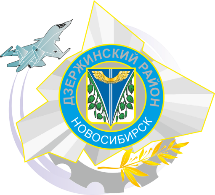 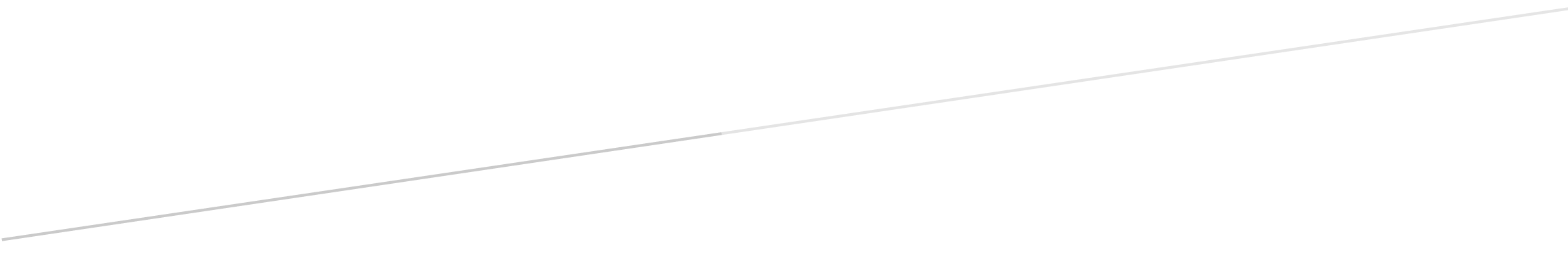 Августовская конференция работников образованияДзержинского районаУспех каждого ребенка в образовательном пространстве Дзержинского района: поддерживаем инициативы, действуем на опережениеНовосибирск 2021СОДЕРЖАНИЕ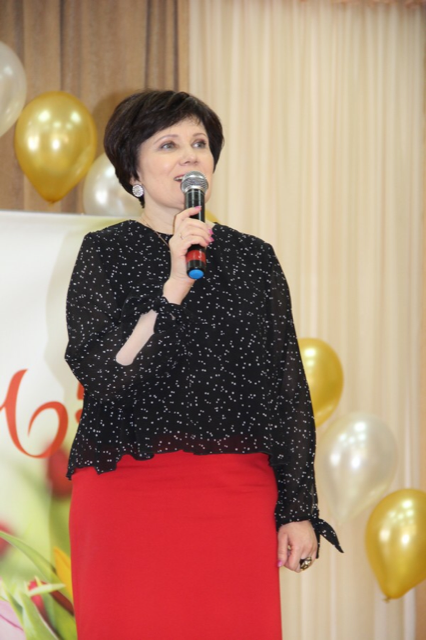 Сысоева Ирина Михайловна,начальник отдела образования администрации Дзержинского района города Новосибирска, Почетный работник общего образования РФОбразовательное пространство Дзержинского района: возможность самореализации и развития талантовУважаемые участники Августовской конференции работников образования Дзержинского района, ветераны педагогического труда, молодые специалисты, гости! Второй год наша конференция проходит в онлайн-формате. Августовская конференция работников образования Дзержинского района является логическим продолжением работы XXI съезда работников образования Новосибирской области «Воспитание, обучение и профессиональное самоопределение – ключевые инвестиции в развитие личности человека» и Городского педагогического совета «Муниципальная система образования города Новосибирска: стратегические цели и актуальные задачи», на которых обсуждались приоритеты развития системы образования города Новосибирска и Новосибирской области в контексте реализации национального проекта «Образование» и новых стратегических ориентиров.Напомню, что в рамках мероприятий национального проекта «Образование» в каждом регионе России обеспечивается развитие системы образования по следующим ключевым направлениям:Развитие инфраструктуры образования – строительство школ, обновление материально-технической базы образовательных организаций и оснащение их современным оборудованием.Профессиональное развитие педагогических работников и управленческих кадров – реализация программ повышения квалификации, методическая поддержка и сопровождение педагогических работников и управленческих кадров системы образования, развитие навыков работы в современной образовательной среде.Совершенствование содержания образования – обновление нормативных и методических документов, определяющих содержание образования, внедрение новых методик и технологий преподавания, а также формирование системы управления качеством образования.Возвращение воспитания в систему образования – развитие программ воспитания в образовательных организациях, условия для участия детей в мероприятиях патриотической направленности и детских общественных движениях, творческих конкурсах.Президент Российской Федерации Владимир Владимирович Путин в Послании к Федеральному Собранию отметил, что особая роль в современной системе образования принадлежит школе: «Мы сделаем всё, чтобы для молодого поколения России было открыто как можно больше возможностей в жизни. Этот путь, конечно же, начинается в школе».«В школы также должны прийти специалисты, которые станут настоящими помощниками классных руководителей, наставниками и воспитателями, будут организаторами увлекательных, интересных проектов для ребят».Уважаемые коллеги! Сегодня мне хотелось подвести итоги прошедшего, вновь непростого для образования, учебного года и обозначить задачи на новый учебный год. Деятельность системы образования Дзержинского района в 2020-2021 учебном году была направлена на достижение целей и решение важнейших отраслевых задач, определяемых федеральной, региональной и муниципальной политикой в сфере образования, общей стратегией социально-экономического развития страны. По инициативе президента Российской Федерации Владимира Владимировича Путина внесены изменения в Федеральный закон «Об образовании в Российской Федерации» по вопросам воспитания обучающихся (Федеральный закон от 31 июля 2020 г. N 304-ФЗ «О внесении изменений в Федеральный закон «Об образовании в Российской Федерации» по вопросам воспитания обучающихся»). Закреплены на законодательном уровне общие требования к организации воспитания школьников по всей стране.Кроме этого, 2021 год объявлен в нашей стране Годом науки и технологий. Мы понимаем, что наука в современном мире имеет абсолютно ключевое значение. В этом направлении нам еще предстоит работать.Муниципальную систему образования района представляют 50 образовательных организаций (21 бюджетное учреждение, 4 автономных учреждения, 24 казённых и 1 частное образовательное учреждение), в том числе 14 общеобразовательных школ, 1 гимназия, 1 прогимназия, 2 лицея, 1 школа с углубленным изучением отдельных предметов, 1 специальная коррекционная школа, 1 вечерняя школа, 24 детских сада, 4 учреждения дополнительного образования, задача которых – дать равные возможности качественного образования каждому ребёнку, проживающему на территории района, независимо от его социального статуса, состояния здоровья, в соответствии с возрастом, образовательными потребностями, интересами и физическими возможностями. В образовательных организациях Дзержинского района работает 2996 человек, в том числе, педагогических и руководящих работников - 1817 человек и 1179 человек учебно-вспомогательного и обслуживающего персонала. К сожалению, существуют вакансии педагогических работников (учителей русского языка и литературы, математики, обществознания, иностранного языка (английского и немецкого).Важнейшие индикаторы ресурсного обеспечения:- за последние 5 лет корпус руководителей образовательных организаций обновился на 10%. Назначены на должность 5 новых руководителей: 4 руководителя школы (школы: № 59, № 82, № 177, В(С)Ш № 15), 1 руководитель учреждения дополнительного образования (МБУДО ДЮФЦ «СТАРТ»); средний возраст руководителей образовательных организаций – 56 лет (процент руководителей в возрасте до 45 лет составляет 8%);- приток молодых специалистов в учреждения образования за последние три года составляет в среднем 18 человек в год (2019г. – 20 человек, остались работать 19 человек; 2020г. – 29 человек, остались работать 24 человека). В этом учебном году 5 молодых педагогов (на 20.08.2021г.) начнут свою педагогическую деятельность.Наблюдается ежегодное увеличение количества обучающихся в школах района. С 1 сентября 2021 года за парты сядет 17856 обучающихся (2019г. – 16322 обучающихся, 2020г. – 17400 обучающихся). С каждым годом в школы приходит все больше первоклассников: 2019 год – 1970 человек, 2020 год – 1989 человек, 2021 год – 1998 человек (на 20.08.2021г.).Численность контингента детей в ДОУ в 2021 году составит 7638 воспитанников в возрасте от 1,5 до 7 лет (2020г. – 7270 детей, 2019г. - 7249 детей).В ноябре 2020 года введен в эксплуатацию новый современный корпус МКДОУ № 262, построенный на месте 3-х старых корпусов, на 17 групп для 320 детей: 5 групп раннего развития, 12 групп для детей в возрасте от 3 до 7 лет.В период комплектования ДОУ на 2021-2022 учебный год, планируемый набор в детские сады составляет 1995 детей, из них в возрасте с 3 до 7 лет – 1230 детей.Вместе с тем существующая сеть ДОУ не в полной мере соответствует потребностям населения Дзержинского района. Учитывая активную комплексную застройку и демографический прирост детского населения, в очереди на получение путевок в детские сады на сегодняшний день стоит 1346 детей в возрасте от 0 до 7 лет, в том числе достигли возраста 3-х лет 365 детей.Следовательно, создание новых мест для дошкольников за счет строительства новых детских садов остается для района первоочередной задачей, т.к. внутренние ресурсы фактически исчерпаны.Особое внимание уделяется созданию комфортного, безопасного, здоровьесберегающего образовательного пространства в учреждениях дошкольного образования. В летний период из бюджета города Новосибирска и Новосибирской области было выделено 15.923,80 тысяч рублей. Произведен ремонт: кровли МКДОУ №№ 174, 281, 123, 395, отмостков, эвакуационного выхода МКДОУ № 163, МАДОУ № 373, лестничного пролета МКДОУ № 110, пищеблока МКДОУ № 206, санузлов МКДОУ № 206, 362, 493, МАДОУ № 373, бассейна МКДОУ № 459. Восстановлено ограждение МКДОУ № 163. Произведена установка пластиковых окон в МКДОУ № 281, замена АПС в МКДОУ № 206, 457. Проведены работы: по обустройству эвакуационных лестниц МКОУ № 105, ремонту фасада МКОУ № 395.Образовательный процесс в ДОУ осуществляется по следующим образовательным программам: основная образовательная программа дошкольного образования, адаптированная программа дошкольного образования для детей, имеющих тяжелые нарушения речи, задержку психического развития. Программы разработаны в соответствии с требованиями ФГОС ДО.Кроме того, родителям (законным представителям) предложены альтернативные формы дошкольного образования:- группы кратковременного пребывания в ДОУ №№: 163, 206, 281, 329, 362, 381, 395, 439;- семейный детский сад в МАДОУ д/с № 439.В ДОУ создано 149 групп для детей с тяжелыми нарушениями речи (в них воспитывается 1026 детей), 8 групп для детей, имеющих нарушение зрения (276 детей) и 3 группы для детей с задержкой психического развития (40 детей). Зачисление детей в группы с ЗПР и ТНР осуществляется на основании решения территориальной психолого-медико-педагогической комиссии (ТПМПК). МКДОУ д/с № 281 (заведующий Соколова О.Н.) является победителей Всероссийского открытого смотра-конкурса «Детский сад года» (500 лучших организаций дошкольного образования).МКОУ Прогимназия «Зимородок» (директор Сотникова Т.А.) - Федеральная площадка ФИРО РАНХиГС по теме «Способы организации понимания в дошкольно-школьном образовании в контексте технологий Школы Понимания».МКДОУ д/с № 281 (заведующий Соколова О.Н.), МКДОУ д/с № 430 (заведующий Пяткова Е.Л.) - инновационные площадки по теме «Развитие качества дошкольного образования с использованием инструментария мониторинга качества дошкольного образования на образовательной платформе «Вдохновение».Педагоги и воспитанники дошкольных образовательных учреждений принимают активное участие в региональных и всероссийских конкурсах, достигая высоких результатов.Холява Любовь Владимировна, педагог-психолог МКДОУ д/с № 509 – победитель Международного конкурса имени Льва Выготского (Рыбаков Фонд, г. Москва).Команда МКДОУ д/с № 509 (Кузьминых Иван, Превроцкий Кирилл, тренер – Соболева Екатерина Сергеевна) - победитель Всероссийских соревнований «ИКаРёнок-2021» в рамках проекта «Инженерные кадры России» в номинации «Лучшее проектное решение». Иванов Роман (Дахова Алина Петровна, воспитатель), МАДОУ д/с № 373 – победители III Всероссийского конкурса «Со светофоровой наукой по дороге в школу, в детский сад!» (Благотворительный фонд поддержки детей, пострадавших в ДТП).Воспитанники МАДОУ д/с № 439, 373 и МКДОУ д/с № 281, 428 приняли участие в городском футбольном турнире «Крохабол», воспитанники МКДОУ д/c № 362 - в лыжных соревнованиях для дошкольников «Детская лыжня «Стрижи» общероссийского проекта «Кубок Анны Богалий Skimir». Уважаемые коллеги, задача регионального проекта «Современная школа»: создание современной инфраструктуры образования, внедрение новых методов обучения и воспитания, образовательных технологий, обновление содержания «Технологии» и других предметных областей. А в новых условиях особое внимание уделяется использованию дистанционных технологий.На проведение ремонтных работ в образовательных учреждениях в 2021 году было выделено 30.300,45 тысяч рублей из городского и областного бюджетов. Произведен ремонт: кровли лицея № 113, гимназии № 15, обеденного зала гимназии № 15, освещения в МБОУ СОШ № 7, наружного освещения МБОУ СОШ № 59, лицея № 113.Отремонтированы: межпанельные швы МБОУ СОШ №№ 59, 87, актовый зал МБОУ СОШ № 153, буфет С(К)Ш № 53, запасные выходы МБОУ СОШ №№ 96, 178, гардероб МБОУ СОШ № 18, санузлы МБОУ СОШ №№ 7, 87, 169, 177, лестничные марши МБОУ СОШ № 7.Кроме того, отремонтированы и оборудованы учебные классы в МБОУ СОШ № 7, 178. Оборудована спортивная площадка МБОУ СОШ № 18.Ведутся работы по ремонту бассейна МБОУ СОШ № 197, столовой МБОУ СОШ № 36, переоборудованию помещений под учебные классы МБОУ СОШ № 96.Закрыта на капитальный ремонт МБОУ СОШ № 57, сейчас учащиеся школы обучаются в школе № 153 и 36.Обеспечение школьников полноценным питанием – одно из ведущих условий их правильного гармоничного развития и сохранения здоровья детей. С 1 сентября 2020 году все обучающиеся начальной школы обеспечены бесплатным горячим питанием за счет средств федерального и регионального бюджетов. Во всех образовательных учреждениях района созданы условия для решения данной задачи, поставленной президентом РФ Владимиром Владимировичем Путиным. Вновь обращаю ваше внимание на необходимость создания эффективной системы контроля организации питания, разработки персонифицированного меню для обучающихся, нуждающихся в лечебном питании и активного взаимодействия с родителями в целях формирования культуры здорового питания обучающихся. Образовательная система района, как часть образовательной системы города, многовариативна и разнопланова. Образовательные организации реализуют образовательные программы различного уровня. 19% образовательных организаций района - это образовательные организации, дающие повышенный уровень образования (АКЛ им. Ю.В. Кондратюка, лицей № 113, гимназия № 15, школа № 96 с углубленным изучением английского языка, школа № 82 и ЧОУ Специализированный лицей с этнокультурным еврейским компонентом образования «ОР АВНЕР»).Аэрокосмический лицей имени Ю.В. Кондратюка (директор Тумаева Т.М.) входит в рейтинг школ России ТОП - 200, готовящих абитуриентов для лучших вузов технического профиля.В районе создана уникальная сеть образовательных организаций, работающих с детьми с ограниченными возможностями здоровья.В пяти школах (МБОУ СОШ № 87, МБОУ СОШ № 111, МБОУ СОШ № 169, МБОУ СОШ № 177, МБОУ СОШ № 178) открыты классы для детей с задержкой психического развития (ЗПР) (6 классов-комплектов), в которых обучалось 56 человек, ресурсные классы для детей с РАС (расстройствами аутистического спектра) – в МБОУ СОШ № 82 (8 человек), МБОУ СОШ № 87 (8 человек). Во всех ОУ района создано инклюзивное образовательное пространство.МБОУ СОШ № 82 является региональным ресурсным центром по «Созданию системы психолого-педагогического сопровождения обучающихся в образовательной организации». МБОУ СОШ № 178 и МБОУ СОШ № 82 - стажировочными площадками по реализации практики инклюзивного образования на территории Новосибирской области на период с 2020 по 2022 годы. МБОУ СОШ № 177 и МБОУ СОШ № 169 признаны ресурсными организациями Новосибирской области, реализующими практику инклюзивного образования. Участниками муниципального проекта «Модель сетевого взаимодействия образовательных организаций в инклюзивном образовательном пространстве города Новосибирска» являются МБОУ СОШ №№ 82, 169, 177, 178, МКОУ С(К)Ш № 53, МКДОУ д/с № 281, МАДОУ д/с № 439.В МКОУ С(К)Ш № 53 обучаются дети с разной степенью умственной отсталости (количество обучающихся - 205 человек), 88% обучающихся вовлечены в кружковую и внеурочную работу. МБОУ В(С)Ш № 15 реализует модель адаптивной школы по 5 адресам осуществления образовательной деятельности (обучалось 550 человек), создавая условия для непрерывного обучения подростков в классах возрастной нормы и подростков-правонарушителей в период изоляции, а также детей в период оздоровительного сезона или лечения. Участником муниципального проекта «Комплексная модель профилактики кризисных ситуаций в муниципальной системе образования города Новосибирска» по теме «Развитие жизнеспособности обучающихся общеобразовательных организаций города Новосибирска» является МБОУ СОШ № 197.Коллективы обучающихся МБОУ СОШ № 71 и МБОУ СОШ № 87 на протяжении последних лет остаются стабильно многонациональными. Все классы в школах по составу поликультурные. В МБОУ СОШ № 7 отработана система кадетского образования. В рамках реализации регионального проекта «Специализированные классы» открыты специализированные классы по инженерно-технологическому и естественнонаучному направлениям в образовательных организациях: АКЛ им. Ю.В. Кондратюка, МБОУ Лицей № 113, Гимназия № 15 «Содружество», школе № 82 (количество обучающихся - 325 человек). В 2021-2022 учебном году дополнительно открыты специализированные классы в АКЛ (7 инженерно-технологический), гимназии № 15 (7 инженерно-технологический), лицее № 113 (8 физический, 10 медицинский), МБОУ СОШ № 82 (8 инженерно-технологический, 10 медицинский).С 1 сентября 2021 в школе № 71 открывается 10 правоохранительный класс (заключен договор с ГУ МВД России по Новосибирской области).В школах района успешно внедряется модульный подход в обучении «Технологии». МБОУ «Лицей № 113», МАОУ «Гимназия № 15 «Содружество», МБОУ СОШ № 18, МБОУ СОШ № 82 являются участниками инновационного проекта «Технологическое образование городских школьников через новый формат урока технологии». Школой № 18 совместно с Авиастроительным лицеем реализуется региональный проект «Политехническая школа», в рамках которого обучающиеся получают специальность «слесарь механосборочных работ». При поддержке главы администрации Дзержинского района Александра Анатольевича Рудских рассматривается вопрос об участии школ района в проекте «Политехническая школа» по направлению «легкая промышленность, швейное производство» через заключение договора с Новосибирским колледжем лёгкой промышленности и сервиса. В течение года руководители общеобразовательных учреждений с представителями администрации выезжали на предприятия района для установления партнерских отношений с целью ранней профессиональной ориентации обучающихся и дальнейшего формирования профессиональных кадров для района.МБОУ «АКЛ им. Ю.В. Кондратюка» является региональным ресурсным центром по «Разработке и реализации эффективной модели профессионального самоопределения обучающихся в условиях современной образовательной организации».Образовательные организации района тесно сотрудничают с Новосибирским педагогическим колледжем № 1 им. А.С. Макаренко и Новосибирским государственным педагогическим университетом. Мы надеемся в дальнейшем на открытие специализированного педагогического класса в одной из наших школ, потенциал для развития данного направления в районе есть.Вопрос ранней профориентации школьников является одной из приоритетных задач в районе.Единый государственный экзамен стал признанным инструментом объективной оценки качества подготовки выпускников школ. Результаты ЕГЭ в районе сопоставимы с результатами прошлого года. 100 бальный результат получили 4 выпускника 2020-2021 учебного года: 2 из МБОУ Лицей №113 Лисева Кристина по русскому языку (учитель  Дергачева  Елена Алексеевна) и  Некряч  Александр по  физике (учитель Небожак Татьяна Владимировна), из МБОУ СОШ №153  Фершалов Максим по русскому языку (учитель Мироненко Ольга Сергеевна) и  учащийся ЧОУ «ОР АВНЕР»  Мавзелин Владислав получил два стобалльных результата  по русскому языку (учитель Ильченко Лариса Анатольевна)  и химии (учитель Васильева Светлана Васильевна).В то же время, ситуация по некоторым предметам на ЕГЭ, ГВЭ и ОГЭ требует принятия управленческих решений, с учетом особенностей каждой образовательной организации, где зафиксированы низкие результаты, включенность всех в вопросы управления качеством образования. Этому вопросу необходимо уделить особое внимание в новом учебном году, сделав глубокий анализ в каждой образовательной организации и на уровне района.В текущем учебном году 95 выпускников Дзержинского района награждены золотой медалью «За особые успехи в учении» (в сравнении, 2019 г. – 49 человек, 2020 г. – 73 человека). В рейтинге общеобразовательных организаций по количеству медалей лидирующие позиции занимают Гимназия № 15 «Содружество» – 20 медалей, МБОУ АКЛ – 14 медалей, МБОУ Лицей № 113 – 11 медалей, МБОУ СОШ № 7 – 9 медалей, МБОУ СОШ № 96 с углубленным изучением английского языка – 9 медалей. И здесь есть определенные проблемы. Не все претенденты на медаль подтвердили высокие результаты на ЕГЭ. Поэтому и этот вопрос требует глубокого анализа в педагогических коллективах.Уважаемые коллеги! Особое внимание в современных условиях уделяется цифровизации образования. Цифровая образовательная среда (ЦОС) - это совокупность условий, созданных для реализации образовательных программ с применением электронного обучения и дистанционных образовательных технологий.МАОУ «Гимназия № 15 «Содружество» является региональной площадкой по реализации проекта «Сетевая дистанционная школа», участниками проекта являются МБОУ СОШ №№ 82, 96 и В(С)Ш № 15.Высокопрофессиональное кадровое обеспечение - это ключевой ресурс развития образования и основное условие повышения его качества. Проект «Учитель будущего» направлен прежде всего на обеспечение профессиональной готовности педагогов к решению современных задач обучения и воспитания. В нашем районе складывается система работы с начинающими педагогами. Приход в школу молодых инициативных педагогов, молодых управленцев дает новый импульс развитию системы образования района.В новом учебном году в образовательные организации района пришли 5 молодых специалистов. Надеемся, что все они останутся верны избранной профессии. Во многом это зависит от мудрости руководителей образовательных организаций, педагогов-наставников, и от всего педагогического коллектива, которые молодому специалисту окажут профессиональную помощь и поддержку.Молодые педагоги района – активные участники городских проектов, реализуемых Новосибирским городским домом учителя. Принимают активное участие в деятельности Ассоциации молодых педагогов.Результатом возросшего внимания к молодым специалистам в районе является их активное участие в конкурсе профессионального мастерства «Педагогический дебют».  Победителем районного конкурса профессионального мастерства «Педагогический дебют-2021» в номинации «Молодые учителя» стала Тараканова Арина Александровна, учитель начальных классов гимназии № 15 «Содружество» (директор Станкевич Е.А.).Победитель данного конкурса в номинации «Молодые педагоги дошкольных образовательных организаций» - Савченко Евгения Алексеевна, учитель-логопед детского сада № 373 (заведующий Волченко Я.С.). Абсолютным победителем городского конкурса молодых педагогов «Педагогический дебют» в номинации «Молодые учителя» стала Гайтанова Елена Евгеньевна, учитель русского языка и литературы школы № 178 (директор Сазонова Е.И.).Лауреат в номинации «Молодые педагоги дополнительного образования» - Ашпина Дарья Андреевна, педагог дополнительного образования гимназии № 15 «Содружество» (директор Станкевич Е.А.).Лауреатом в номинации «Молодые педагоги-психологи» стала Холява Любовь Владимировна, педагог-психолог детского сада № 509 (заведующий Шаерман Т.В.).Звания победителя регионального конкурса молодых педагогов «Профсоюзный стартап» удостоена учитель начальных классов гимназии № 15 Тараканова Арина Александровна. Несмотря на ежегодный приток молодых специалистов, возраст педагогических кадров в образовательных организациях вызывает тревогу, наблюдается тенденция старения педагогических коллективов, увеличивается доля педагогов пенсионного возраста. Средний возраст педагогов составляет 47 лет.Примером для молодых педагогов в образовательных организациях являются ветераны педагогического труда, учителя и воспитатели, проработавшие в школах и дошкольных учреждениях более 40 лет, имеющие высокие профессиональные достижения и высокие правительственные награды.Дорогие ветераны! Примите слова искренней признательности за Ваш многолетний труд и большой вклад в развитие муниципальной системы образования Дзержинского района! Крепкого Вам здоровья, успехов и благополучия!Повышению качества образования способствуют новые, более эффективные формы повышения квалификации педагогов. Институту наставничества в нашем районе уделяется особое внимание.Эффективной площадкой профессионального роста и обмена опытом являются конкурсы профессионального мастерства. С каждым годом Дзержинский район показывает все более высокие результаты на городском и всероссийском уровнях.Лауреатом городского и областного конкурсов «Учитель года» стала Ключерева Александра Вячеславовна, учитель истории и обществознания гимназии №15 «Содружество».Лауреатом городского и абсолютным победителем областного конкурсов «Сердце отдаю детям» - Щедренко Тамара Сергеевна, педагог дополнительного образования ЦВР «Галактика».Лауреатом городского конкурса «Педагогический дебют» в номинации «Педагог-наставник» - Добровольская Ирина Владимировна, заместитель директора по воспитательной работе школы № 82.Мы желаем нашим педагогам успешного участия в конкурсах профессионального мастерства на Всероссийском уровне.Лауреатом Всероссийского конкурса «Педагогический дебют» в номинации «Педагог-наставник» стала Голик Ольга Алексеевна, заместитель директора по УВР школы № 82.Ежегодно педагоги района успешно принимают участие в городском конкурсе на получение бюджетного образовательного сертификата. В 2021 году от Дзержинского района участвовало 8 человек, а это 2 место вместе с Ленинским районом и Центральным округом по количеству участников после Калининского района (9 участников), 3 заявки представили педагоги МКДОУ д/с № 430 (заведующий Пяткова Е.Л.). Наибольшее количество бюджетных сертификатов за период проведения конкурса вручены педагогам МБОУ Лицей № 113 (директор Ануфриева Т.В., 11 человек).По итогам городского конкурса образовательный сертификат получили:По итогам Международной выставки-ярмарки «УЧСИБ-2021» педагогические коллективы и педагоги района за реализацию управленческих и педагогических проектов награждены 38 медалями (Большая золотая медаль – 9; малая золотая медаль – 21; серебряная медаль – 8).Наиболее активные участники конкурса:МБОУ СОШ № 82 (3 Больших золотых медали, 4 малых золотых медали, 1 серебряная медаль);МКДОУ д/с № 329 (2 Больших золотых медали);МБОУ АКЛ имени Ю.В. Кондратюка (2 малых золотых медали, 1 серебряная медаль);МБУДО ЦВР «Галактика» (2 малых золотых медали, 1 серебряная медаль).В рамках программы «Земский учитель», которая стартовала в Новосибирской области в январе 2020 года, прошли конкурсный отбор и выехали в сельские школы 3 педагога: Самсонова Ольга Дмитриевна, учитель русского языка и литературы МБОУ СОШ № 169, Далевич Александр Валерьевич, учитель физики МБОУ СОШ № 82 и Агуреева Ольга Анатольевна, учитель начальных классов МБОУ СОШ № 177.Учитывая, что объективно продолжает оставаться актуальной проблема кадрового обеспечения образования, руководителям образовательных организаций необходимо обратить внимание на более активное использование механизма целевого обучения и подготовку педагогических кадров со школьной скамьи. Уважаемые коллеги, проект «Успех каждого ребенка» направлен на формирование эффективной системы выявления, поддержки и развития способностей и талантов у детей и молодежи. Наиболее эффективным и показательным мероприятием в рамках работы с интеллектуально одаренными учащимися является Всероссийская олимпиада школьников. На муниципальном этапе Всероссийской олимпиады школьников в 2020-2021 учебном году Дзержинский район представляли 519 человек, из них 120 школьников стали призерами и 11 – победителями. Коэффициент успешности составил 25,24% (2018-2019 уч.г. – 12 победителей и 92 призера из 518 участников, коэффициент успешности – 20,08%; 2019-2020 уч.г. – 7 победителей и 124 призера из 550 участников, коэффициент успешности – 23,82%).На региональном этапе за последние 3 года наблюдается рост качества с 20,93% до 33,77%, количество победителей и призеров в 2020-2021 уч.г. – 26 человек (2018-2019 уч.г. – 9 человек, 2019-2020 уч.г. – 24 человека).На зональный этап вышли 3 человека от района: Шиндов Даниил Артёмович, 10 класс МАОУ «Гимназия № 15» (учитель Какорина Маргарита Алексеевна), информатика и ИКТ, призёр ЗЭ ВсОШ;Бусаров Игорь Владимирович, 10 класс МБОУ СОШ № 96 с углубленным изучением английского языка (учитель Усольцева Ольга Васильевна), география;Пластинин Григорий Викторович, 10 класс МБОУ АКЛ имени Ю.В. Кондратюка (учитель Фещенко Елена Валентиновна), обществознание.Победителями XL городской открытой научно-практической конференцииНОУ «Сибирь» стали:Лауреатами XL городской открытой научно-практической конференции НОУ «Сибирь» стали 28 обучающихся: МБОУ АКЛ имени Ю.В. Кондратюка - 12 человек;МБОУ СОШ № 82 – 5 человек;Лицей № 113 - 4 человека;Гимназия № 15 - 3 человека;МБОУ СОШ № 96 – 2 человека;МБОУ СОШ № 111 – 1 человек;МБОУ СОШ № 178 - 1 человек.Аэрокосмический лицей имени Ю.В. Кондратюка (директор Тумаева Т.М.) по итогам участия в муниципальном этапе Всероссийской олимпиады школьников по количеству победителей и призеров вошел в «Золотую дюжину школ» города Новосибирска; по результатам участия в научно-практической конференции НОУ «Сибирь» - в ТОП - 10 лучших школ города Новосибирска. Педагогический коллектив АКЛ получил Благодарность Российского совета олимпиад школьников.Активное участие воспитанников дошкольных и обучающихся общеобразовательных учреждений района в конкурсах WorldSkills и Олимпиады НТИ - это еще один из показателей профессионализма наших педагогов (МКДОУ № 509, АКЛ, лицей № 113, гимназия № 15, МБОУ СОШ № 82).Обучающиеся Аэрокосмического лицея имени Ю.В. Кондратюка стали победителями и призерами Всероссийских конкурсов:Российский этап международного чемпионата по робототехнике RoboCup Russia Open – 2021, диплом победителя в лиге «Футбол роботов» в номинации RCJ Soccer Lightweight (Макаров Семен, Абдулаев Тимур, 10 класс, руководитель Рябцов Игорь Александрович);Всероссийская инженерная олимпиада школьников НТИ – 8 дипломов победителей и призеров (г. Москва):Ванаг Никита, 11 класс, номинация «Спутниковые системы»;Поротников Данил, 11 класс, номинация «Спутниковые системы»;Никитин Борис, 10 класс, номинация «Спутниковые системы»;Пластинин Григорий, 10 класс, номинация «Анализ космический снимков и геопространственных данных»;Михин Никита 11 класс, номинация «Беспилотные авиационные системы»;Савчук Александр, 11 класс, номинация «Беспилотные авиационные системы»;Поротников Данил, 11 класс, номинация «Беспилотные авиационные системы», Диплом Победителя;Диза Михаил, 10Б, номинация «Беспилотные авиационные системы»;Всероссийский конкурс «Дежурный по планете», 2 диплома победителя (г. Москва, организаторы Космической программы – Образовательный центр «Сириус») (Никита Ванаг, 11 класс, Борис Никитин, 10 класс);VIII Открытый Региональный Чемпионат «Молодые профессионалы» «Worldskills», Региональный этап «Инженерные кадры России», 2 диплома победителя, 3 диплома призера.Учащиеся гимназии № 15 «Содружество» - бронзовые призеры финала Национального чемпионата «Молодые профессионалы» (WorldSkills Russia) по компетенции «Электромонтаж, юниоры 12-14 лет» (г. Курган), сборная Новосибирской области (Батурин Михаил, 7 класс); победители финала Всероссийских соревнований НТИ по профилю "Интеллектуальные энергетические системы" (г. Тюмень), (в личном зачете Ковалёв Кирилл – победитель, Репин Николай и Ким Данил – призеры).Учащиеся лицея № 113 - финалисты Всероссийской олимпиады кружкового движения национальной технологической инициативы (КД НТИ) по профилю «Ядерные технологии» (Кунц Богдан, 10 класс) и призеры VIII Открытого Регионального чемпионата Новосибирской области WorldSkilss Russia в компетенциях «Плотницкое дело», «Электромонтаж».Учащиеся МБОУ СОШ № 82 – призеры VIII Открытого Регионального чемпионата Новосибирской области WorldSkilss Russia в компетенциях «Экскурсионные услуги», «Звукорежиссура», «Изготовление прототипов». Необходимо более активно создавать в образовательных учреждениях района школьные технопарки. Простроить систему работы с одаренными детьми. Использовать потенциал образовательных учреждений, показывающих высокие результаты на региональном и всероссийском уровнях.Учащиеся района принимают активное участие и в творческих конкурсах.Полина Фатьянова, ученица лицея № 113, и Лилия Переверзина, ученица МБОУ СОШ № 197 (руководители Полковникова Надежда Владимировна, Святошенко Ирина Николаевна, педагоги МАДОУ д/с № 439) - участники всероссийского проекта «Герои с нашего двора».Фатьянова Полина, вокальная группа «Созвездие» (Кузнецов Антон, Лымарь Богдан, Горюн Вера, Переверзина Лилия) и воспитанники танцевальной школы «St-Dance» (руководитель – Лымарь Олеся Григорьевна) приняли участие в Гала-концерте «Новые лица- прежние идеалы», посвященном первому полету человека в космос, в Государственном Кремлёвском дворце в Москве. В их исполнении прозвучала песня «Наша Вселенная» (музыка Полковникова Надежда Владимировна, текст Иванык Надежда Васильевна). В число финалистов IX Всероссийского конкурса творческих работ школьников, студентов и молодежи «Моя семейная реликвия», проводимого в рамках форума «Крепка семья - сильна Россия», в номинации «Литература» вошла Слободчикова Алина, МБОУ СОШ № 18 (руководитель Таран Ольга Викторовна).Премией Губернатора Новосибирской области по итогам 2020 года за победу в областных, всероссийских, международных конкурсах, олимпиадах, соревнованиях для одаренных детей и молодежи награждены:в размере 30,0 тысяч рублейАгапов Артем, обучающийся МАОУ «Гимназия № 15 «Содружество», победитель Кубка Мира по тхэквондо ИТФ (спаринг);Лидмиц Юлия, обучающаяся МАОУ «Гимназия № 15 «Содружество», ЦВР «Галактика», лауреат 1 степени Международного фестиваля-конкурса детского и юношеского творчества «Невская капель», лауреат 1 степени XX Международного фестиваля-конкурса детского и юношеского творчества «Звезды столицы»;Фролова Валерия, обучающаяся МАОУ «Гимназия № 15 «Содружество», победитель соревнований по художественной гимнастике открытого первенства «Восходящие звезды», победитель Открытого Первенства по художественной гимнастике на призы АО «НЗС» «Искра»;в размере 20,0 тысяч рублейПластинин Григорий, обучающийся МБОУ «Аэрокосмический лицей имени Ю.В. Кондратюка», призер Олимпиады НТИ по профилю «Анализ космических снимков и геопространственных данных, призер Всероссийского цифрового конкурса компетенций «Талант 20.35»;Репин Николай, обучающийся МАОУ «Гимназия № 15 «Содружество», победитель Финала VIII национального чемпионата «Молодые профессионалы (WorldSkills Russia)» в компетенции Электроника-Юниоры, победитель VII открытого регионального чемпионата «Молодые профессионалы (WorldSkills Russia)» Новосибирской области;Стародубцев Вадим, обучающийся МАОУ «Гимназия № 15 «Содружество», призер Всероссийских соревнований общества «Динамо» по легкой атлетике «Кубок ЗМС Т. Зеленцовой», победитель Первенства Новосибирской области по по легкой атлетике среди юношей 2003-2004 г.р. на дистанции 100 метров.Неотъемлемой составляющей системы образования является воспитательный процесс. Главная цель воспитательной работы - создание условий для развития индивидуальных способностей личности ребенка, формирование человека с высоким самосознанием, обладающего активной нравственностью, способной ценить себя и уважать других. Основная работа в данном направлении ведётся в рамках Стратегии развития воспитания в Российской Федерации на период до 2025 года, Программы развития воспитания в Новосибирской области на 2019-2025 годы. Каждое образовательное учреждение района разработала свою рабочую программу воспитания, включив в неё те модули, которые помогают ей в наибольшей степени реализовать свой воспитательный потенциал с учётом имеющихся кадровых и материальных ресурсов.В районе сложились замечательные традиции по патриотическому воспитанию. Центром этой работы являются музеи образовательных организаций. Сегодня в районе 17 паспортизированных музеев. В дошкольных образовательных учреждениях организованы музейные уголки. Современный школьный музей – это не просто отдельное помещение, экспонаты, музейные уроки. Музеи Дзержинского района - это огромное пространство, которое включает в себя все образовательные организации района, педагогическое сообщество, обучающихся и их родителей, Музей истории Дзержинского района, музеи и архивы города, общественные организации. Огромное количество единомышленников, тесное взаимодействие друг с другом, поддержка администраций образовательных учреждений, включение возможностей музея в стройную систему воспитания не только отдельного учреждения, но и всего района, позволяет раскрывать потенциал наших детей как творческий, так и интеллектуальный, активнее привлекать их к мероприятиям и воспитывать настоящих патриотов.Одним из показателей того, что музейное пространство Дзержинского района активно развивается, является рейтинг работы школьных музеев города. За последние 5 лет Дзержинский район трижды занимал I место и не опускался ниже второго.В 2021 году всеми школьными музеями проведена большая работа с обучающимися в рамках празднования 60-летия первого полёта человека в космос. В мае 2021 года Дзержинский район принял гостей со всего города в рамках юбилейного ХХ Городского Фестиваля школьных музеев. Все мероприятия были объединены единой темой «Трудовой подвиг новосибирцев в годы Великой Отечественной войны». Участникам фестиваля был представлен уникальный совместный проект музея истории Дзержинского района и образовательных организаций района «Музеи в музее». Работа учреждений Дзержинского района была отмечена на самом высоком уровне.В 2020-2021 учебном году в МБОУ СОШ № 82 стартовал гуманитарно-просветительский проект «Подвиг. Победа. Память». Результатом проекта станет создание городского межшкольного музейного сообщества, которое объединит школы, на базах которых в годы Великой Отечественной войны действовали эвакогоспитали. Разработанная для музея школы программа дополнительного образования стала призёром Всероссийского этапа Всероссийского конкурса учебных и методических материалов в помощь педагогам-организаторам экскурсионной работы с обучающимися. Руководитель школьного музея Добровольская И.В. стала лауреатом Всероссийского конкурса «История в школе: традиции и инновации».В районе продолжает развиваться Всероссийское военно-патриотическое движение (ВВПД) «Юнармия». Сегодня в организации состоят 254 учащихся из 5 образовательных организаций района (МБУДО ЦВР «Галактика», МАОУ Гимназия № 15 «Содружество», МБОУ СОШ № 71, МБОУ Лицей № 113, МБОУ СОШ № 177). Членство в рядах ВВПД «Юнармия» позволяет будущим абитуриентам ВУЗов получить дополнительные баллы при поступлении. Юнармейцы МБОУ СОШ № 71 приняли участие в реализации международной акции «Сад памяти», акция впервые была проведена в 2020 году. Её цель – создание зелёных памятников каждому, кто погиб в годы Великой Отечественной войны. В мае 2021 года совместно с губернатором Новосибирской области Андреем Александровичем Травниковым, мэром города Новосибирска Анатолием Евгеньевичем Локтем и главой администрации Дзержинского района Александром Анатольевичем Рудских были высажены саженцы на территории «Сквера Авиаторов».Структурное подразделение МБОУ г. Новосибирска СОШ № 7 «Ново-Николаевскiй Кадетскiй Корпусъ Спасателей» также является гордостью Дзержинского района. Система кадетского воспитания, разработанная в школе, является уникальной, многократно представлялась на Всероссийском уровне.Проект «Аллея героев русской истории», руководитель Кустова Раиса Константиновна, офицер – воспитатель, дал возможность получить грант на закупку информационных щитов аллеи героев, торжественное открытие которой состоялось в день празднования 20-летия Кадетского Корпуса. Выпускник школы № 7 Сидоров Александр награжден медалью Совета Федерации за проявленное мужество. Мы гордимся такими ребятами.Образовательные учреждения района продолжают участвовать в мероприятиях, проводимых Общероссийской общественно-государственной детско-юношеской организацией «Российское движение школьников» (РДШ). В 2020-2021 учебном году статья социального педагога МБОУ СОШ № 96 Сукневой Марины Сергеевны «Российское движение школьников как пространство социализации и самоактуализации подрастающего поколения в МБОУ СОШ № 96 с углубленным изучением английского языка» вошла в сборник Х Всероссийской научно-практической конференции «Современные проблемы теории и практики социальной педагогики». Продолжают активную работу в рамках деятельности РДШ учащиеся МАОУ Гимназия № 15 «Содружество» и МБОУ СОШ № 197. В этом учебном году увеличилось количество членов первичного отделения РДШ на 48 человек, ребята приняли участие в региональном конкурсе «Родители. Дети. Школа» (семья Кравченко гимназии № 15 заняла 2 место на муниципальном уровне), во Всероссийском конкурсе профессионального мастерства вожатых «Лига вожатых» (ученица школы № 197 Логачева Валерия стала финалистом, ученица гимназии № 15 Жукова Мария вышла в полуфинал).В 2020-2021 учебном году в мероприятиях РДШ приняли участие 8927 учащихся 1-11 классов 20 общеобразовательных учреждений, даже не являясь членами организации.На конкурсной основе 5 учащихся, членов Совета старшеклассников, МБОУ СОШ № 197 приняли участие в профильных сменах РДШ «Время РДШ: Лидер. Выбор будущего» на базе ДОЛ им. О. Кошевого.Другим приоритетным направлением воспитания сегодня стало развитие социальной ответственности обучающихся через организацию ученического самоуправления и участие в деятельности общественных организаций в рамках реализации проекта «Социальная активность». Сегодня в пяти ОУ организованы волонтёрские отряды: «Бумеранг» (МАОУ Гимназия № 15 «Содружество»), «Рука помощи» (МБОУ В(С)Ш № 15 и МБОУ СОШ № 153), «Чистота» (МБОУ СОШ № 59), «DOBRODEL» (МБОУ СОШ № 82). В остальных организациях волонтёрское направление реализуется через мероприятия школьного самоуправления, или учащиеся присоединяются к акциям, проводимым районным отделом по делам молодёжи, ТОСами и другими организациями.Учащиеся 5-11 классов всех общеобразовательных учреждений района продолжают участвовать во Всероссийском проекте «Билет в будущее» по ранней профессиональной ориентации школьников. Учащиеся 8-10 классов принимают участие во Всероссийском конкурсе «Большая перемена». Аэрокосмический лицей имени Ю.В. Кондратюка является региональной площадкой Всероссийского проекта «Уроки настоящего» Образовательного центра «Сириус» (г. Сочи). ОЦ «Сириус» создан Образовательным Фондом «Талант и успех» на базе олимпийской инфраструктуры по инициативе Президента Российской Федерации В.В. Путина. В течение 4 лет лицей занимает лидирующие позиции в этом проекте. По итогам этого года лицей стал лучшей студией из 420 технологических студий России.В 2020-2021 учебном году в информационной системе «Навигатор дополнительного образования» работают все образовательные организации, у которых оформлены лицензии на ведение программ дополнительного образования. В Дзержинском районе таких организаций 17. Это 3 учреждения дополнительного образования, 2 автономных дошкольных образовательных учреждения №№ 373, 439 и 12 школ №№ 36, 82, 87, 96, 111, 153, 177, 178, 197, гимназия № 15, лицей № 113, Аэрокосмический лицей. Эти площадки являются операторами по выдаче сертификата на получение дополнительного образования. Во всех образовательных организациях района ведётся постоянная активная информационная кампания с родителями (законными представителями). Сегодня в районе создана современная интегрированная система воспитания и дополнительного образования. Детям представлена возможность заниматься музыкальным, художественным и техническим творчеством, спортом и исследовательской деятельностью как на площадках дошкольных и общеобразовательных учреждений, так и учреждений дополнительного образования (ЦВР «Галактика», ДЮФЦ «Дзержинский», ДЮФЦ «СТАРТ»).Коллектив МБУДО ЦВР «Галактика» является организатором не только районных и городских мероприятий, но и региональных (Открытый областной конкурс детского творчества «Моя будущая профессия», Рождественский фестиваль хореографических коллективов), Всероссийских (Всероссийский турнир по спортивным танцам «Вальс цветов»; Российский турнир по танцевальному спорту, открытый фестиваль по бальному танцу «Хрустальный башмачок») и международных (Международный конкурс-фестиваль индийского танца «Васанта»).Учащиеся Образцового коллектива «Студия эстрадного вокала «Жемчужина» Центра внешкольной работы «Галактика» участвовали в Международных фестивалях-конкурсах «Адмиралтейская звезда» и «Сибирь зажигает звёзды» (лауреаты 1 и 2 степени).Среди воспитанников МБУДО ДЮФЦ «СТАРТ» есть победители Всероссийских соревнований по самбо «Сибирский богатырь» (Сабитова Вероника, Букреева Юлия, Яковлева Татьяна). Как педагогический, так и спортивный опыт продолжает пополнять тренер-преподаватель физкультурного центра «СТАРТ» РиАйко Чингиева. Она заняла 1 место на чемпионате Европы по самбо в городе Лимасол (Кипр).Воспитанники МБУДО ДЮФЦ «Дзержинский» стали победителями и призерами XI Международного детско-юношеского фестиваля единоборств «Детям планеты-мир без наркотиков» (Маслакова Виктория, тренер-преподаватель Киян Максим Сергеевич), детского турнира в рамках Всероссийских соревнований «Планета аэробики» (г. Уфа, Душейко Виктория, Ивасик Полина, Бурмистрова Диана, Костромитин Михаил, тренер-преподаватель Гуляева Инна Владимировна).Центром отдыха, развития и оздоровления детей, несмотря на ограничительные меры, продолжает оставаться санаторно-оздоровительный центр круглогодичного действия «Березка». Уважаемые коллеги, необходимо создать условия в образовательных организациях, чтобы родители стали активными участниками образовательных отношений, такой опыт существует в АКЛ, гимназии № 15 «Содружество», МБОУ СОШ № 82, МБОУ СОШ № 177. В МБОУ СОШ № 7 более трех лет активно работает совместно с ТОС «Лада» Совет отцов.Организация государственно-общественного управления, создание системы психолого-педагогической поддержки семьи, развитие сети ППМС – сопровождения родителей и детей на всех уровнях образования остаются основными задачами образовательной организации.Огромную роль в проектировании современной образовательной организации принадлежит руководителю нового формата, профессиональные компетенции которого охватывают различные области: менеджмент, право, экономика, финансы. В Дзержинском районе есть руководители, которые известны далеко за пределами Новосибирска и Новосибирской области. Они постоянно делятся своим опытом управленцев с коллегами из других городов и за рубежом: Татьяна Мироновна Тумаева, директор МБОУ АКЛ им. Ю.В. Кондратюка; Надежда Петровна Агапова, директор ЦВР «Галактика»; Елена Владимировна Минаева, директор МБОУ СОШ № 82; Елена Александровна Станкевич, директор МАОУ Гимназия № 15 «Содружество»; Андрей Александрович Луценко, директор МБОУ СОШ № 7; Алексей Александрович Серафимов, директор МБОУ СОШ № 71; Татьяна Михайловна Иволина, директор МАУ ДО СОЦ КД «Березка».МБОУ СОШ № 82 (директор Минаева Е.В.) – абсолютный победитель V Всероссийского конкурса «Успешная школа» (грант – 1 млн. рублей). В заключительном этапе конкурса школу представляли Минаева Е.В., Добровольская И.В., заместитель директора по воспитательной работе, Байкалов Андриян Валентинович, представитель родительской общественности, и Юрская Яна, ученица 10 класса. Статья о школе была размещена на страницах «Учительской газеты».Хочется отметить, что в конкурсе «Успешная школа» очень активно и с высокими результатами принимают участие школы Дзержинского района, достойно представляя не только Дзержинский район, но город Новосибирск и Новосибирскую область на Всероссийском уровне (школа № 177, гимназия № 15, школа 82).Елена Владимировна Минаева стала абсолютным победителем Всероссийского конкурса «Педагогический дебют» в номинации «Молодые управленцы» (г. Москва) и лауреатом конкурса «Директор года Сибири Предприятие Сибири-2020». Гимназия № 15 «Содружество» (директор Станкевич Е.А.) – лауреат-победитель Всероссийского конкурса образовательных организаций «Гордость Отечественного образования» на основе многоцелевого комплексного анализа.Аэрокосмический лицей имени Ю.В. Кондратюка – участник Всероссийского проекта «Взаимообучение городов». Опыт работы лицея был представлен на Международном онлайн - форуме «Education, forward!». (г. Якутск, Институт непрерывного профессионального образования СВФУ имени М.К. Аммосова).В рамках соглашения о международном сотрудничестве между Дворцом детей и молодёжи «Золак» Заводского района города Минска и ЦВР «Галактика» г. Новосибирска проводятся вебинары по обмену опытом, этот год не был исключением. В июне 2021 года по инициативе глав администраций Дзержинского района города Новосибирска и Заводского района города Минска был проведен международный телемост БЕЛАРУСЬ - РОССИЯ «Маршруты памяти Минска и Новосибирска: дорогами войны», в котором активное участие приняли руководители МБОУ СОШ № 71 Алексей Александрович Серафимов и МБУДО ЦВР «Галактика» Надежда Петровна Агапова, представив опыт работы образовательных организаций.Отделом образования при активном участии Совета руководителей и ГЦРО был разработан и реализуется проект «Управленческий рост», направленный на подготовку молодых управленцев в районе. Благодарим руководителей МБОУ СОШ № 82, лицея № 113 и МАДОУ д/с № 373, которые активно работали с управленческим резервом района в прошедшем учебном году.Уважаемые коллеги! Не стоит останавливаться на достигнутом. Говоря о достижениях и полученных результатах, выделю и проблемные моменты, требующие от нас не только пристального внимания, но и поиска эффективных организационных и управленческих решений: устаревающая инфраструктура, обеспечение доступности качественного образования для обучающихся с ограниченными возможностями здоровья;отсутствие работающего резерва управленческих кадров, недостаточно эффективное использование действующими руководителями современных управленческих технологий;дефицит педагогических кадров отдельных категорий учителей-предметников, а как следствие, снижение качества образования по отдельным предметным областям;недостаточное использование новых форм и технологий образовательного процесса, включая сетевые и дистанционные технологии;неполное обеспечение потребности в услугах дошкольного образования.Задачи развития муниципальной системы образования Дзержинского района на 2021-2022 учебный год:1. Развитие системы воспитания в соответствии с основными направлениями Стратегии развития воспитания детей в Российской Федерации, обеспечивающей социальное и гражданское становление личности ребенка.2. Внедрение механизмов проектного управления и использование современных управленческих технологий в образовательных организациях района через участие в реализации федеральных приоритетных программ в рамках национального проекта «Образование».3. Повышение уровня организации и контроля качества образования для достижения целей национальных образовательных инициатив.4. Проведение комплексного анализа результатов оценочных процедур с целью выявления проблемных областей в обучении учебным предметам.5. Внедрение на уровнях начального общего, основного общего и среднего общего образования новых методов обучения и воспитания, образовательных технологий, обеспечивающих повышение мотивации обучающихся к обучению и вовлеченности в образовательный процесс.6. Широкое использование на практике имеющейся инфраструктуры района с целью формирования эффективной системы выявления, поддержки и развития способностей и талантов у детей и молодежи, профессиональной ориентации обучающихся; активизации работы по сопровождению талантливых детей.7. Создание условий для реализации программ дополнительного образования, отдавая приоритет программам технической и естественно-научной направленности.8. Повышение эффективности работы по развитию профессиональной компетенции педагогов, классных руководителей и руководителей образовательных организаций, формированию управленческого кадрового резерва; развитие мер по привлечению и поддержке молодых и ориентированных на инновационную и творческую работу педагогов; развитие института наставничества.9. Привлечение родителей (законных представителей) в различные формы общественного управления и взаимодействия семьи и школы: попечительский и управляющие советы, родительские комитеты, общественный контроль за организацией питания и другие.10. Реализация мероприятий по повышению доступности дошкольного образования для детей до 3-х лет; нахождение механизмов эффективного использования каждого имеющегося дошкольного места.Решение поставленных задач позволит создать в нашем районе все необходимые условия для всестороннего развития личности ребенка, сформировать его как личность, обладающую духовно-нравственными принципами, способностью к самореализации, имеющую твердую гражданскую позицию, стремящуюся к самосовершенствованию и профессиональному росту.Уважаемые коллеги! От всей души поздравляю Вас с началом нового 2021-2022 учебного года и примите слова благодарности за плодотворную работу в прошедшем учебном году. Искренне желаю Вам крепкого здоровья, благополучия, творческих начинаний во имя будущего наших детей. И пусть каждое образовательное учреждение станет пространством выбора, пространством безграничных возможностей в развитии талантов и способностей каждого ребенка, пространством реализации намеченных планов и интересных идей!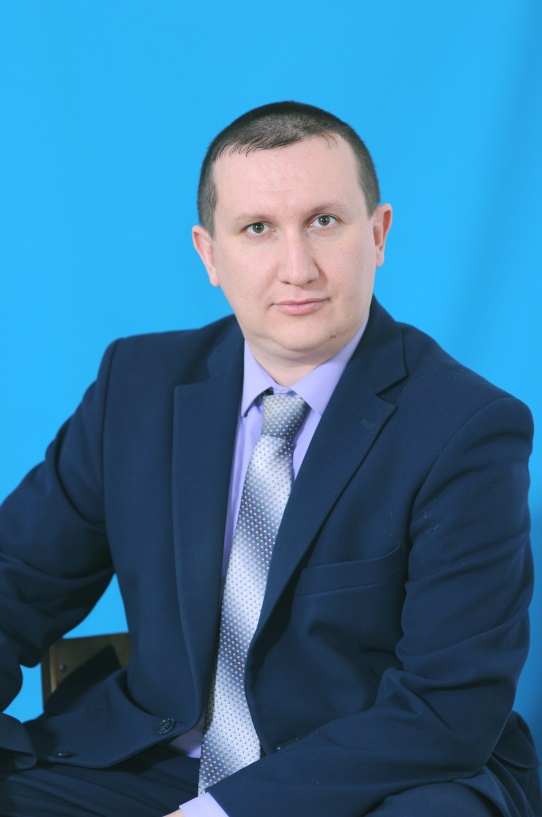 Серафимов Алексей Александрович,директор МБОУ СОШ № 71Успех как метод поддержки ученика в условияхполикультурной школыВсе родители хотят, чтобы их дети были добрыми, успешными и счастливыми! Главная задача современной школы – это раскрытие способностей каждого ученика, воспитание личности, готовой к жизни в высокотехнологичном, конкурентном мире.В  п. 3 ст. 66  закона № 273-ФЗ “Об образовании в РФ” от 29.12.2012  определено, что среднее общее образование направлено на дальнейшее становление и формирование личности обучающегося, развитие интереса и творческих способностей к познанию, формирование навыков самостоятельной учебной деятельности на основе индивидуализации и профессиональной ориентации содержания среднего общего образования, подготовку обучающегося к жизни в обществе, самостоятельному жизненному выбору, продолжению образования и началу профессиональной деятельности».Великий русский педагог К.Д.Ушинский пришел к выводу, что только успех поддерживает интерес ученика к учению. А интерес к учению появляется только тогда, когда есть вдохновение, рождающееся от успеха в овладении знаниями. Ребенок, никогда не познавший радости труда в учении, не переживший гордости от того, что трудности преодолены, теряет желание, интерес учиться. А другой классик педагогики Василий Александрович Сухомлинский утверждал, что методы, используемые в учебной деятельности, должны вызывать интерес у ребенка к познанию окружающего мира, а учебное заведение должно  стать школой радости: радости познания, радости творчества, радости общения. Это определяет главный смысл деятельности учителя: создать каждому ученику ситуацию успеха.Школа  № 71 сегодня – это динамично развивающаяся система с отлаженным механизмом кадрового, учебно-методического и материально-технического обеспечения, в общеобразовательном пространстве которой комфортно чувствуют себя дети как с родным, так и с неродным русским языком обучения; как одаренные дети, так и дети со специальными образовательными потребностями.Образовательное учреждение функционирует в сложных социальных условиях.  Школа расположена в районе частного сектора, где проживают люди невысокого материального достатка. На территории микроучастка школы действуют две религиозные секты, мусульманский молельный дом, СИЗО №1.  Основная масса родителей – продавцы вещевого рынка. Значительное число учащихся составляют дети с неродным русским языком обучения, некоторые обучаются на русском языке первый год.Такой контингент учащихся рождает определённые проблемы в преподавании, качестве усвоения программного материала. Большинство  детей-инофонов имеют слабую учебную мотивацию и низкую учебную дисциплину. Их родители видят назначение школы   в овладении детьми  русским языком для общения, в присмотре  за ними учителей в первой половине дня. Поэтому главным направлением работы школы стала педагогическая деятельность по эффективной социализации ребенка через создание социально-психологических условий для развития личности учащихся и их успешного обучения; воспитание толерантности и формирование патриотических чувств к стране проживания.Работа школы до 2013 года в рамках городской экспериментальной площадки “Психолого-педагогические условия формирования межэтнического и межкультурного взаимодействия как основы интеллектуальной и социальной компетентности выпускника МБОУ СОШ №71” способствовала получению эффективного опыта. Решая задачи по развитию творческих способностей  и интереса к познанию, по  формированию навыков самостоятельной учебной деятельности в особенной поликультурной образовательной среде, педагоги школы используют в работе современные активные методы обучения. Неоднократно наши учителя делились опытом с коллегами на районных и городских семинарах, транслировали лучшие методические материалы  на различных сайтах в сети Интернет. Учебный план школы формируется с учетом необходимости дополнительных часов на изучение русского языка для успешного усвоения программного материала учащимися – инофонами. Стабильный показатель качества обученности в течение последних лет считаем положительным результатом деятельности школы с учетом особенностей контингента учащихся. Успех учеников во многом определяется квалификацией, мастерством педагогов. Так, например, два последних года русский язык в выпускных классах вела Антропова Г.А, учитель высшей квалификационной категории. Её учащиеся  на ЕГЭ по русскому языку показали хорошие результаты: в 2019/20 учебном году средний балл – 63, в 2020/21 учебном году- 61. Причём высокие результаты показали дети с неродным русским языком обучения: 92 балла набрала ученица киргизской национальности, 82 и 72  балла получили дети таджикской национальности, один из которых не владел русским языком до 7 класса. Уверенность наших учеников в том, что их совместный труд с учителем по достижению поставленной цели в получении выбранной профессии не будет напрасным - это тоже залог успешного овладения знаниями.Внеурочная деятельность в образовательном пространстве школы играет значительную роль. Наши ребята имеют возможность проявить себя в различных направлениях образования, достичь значительных результатов. Например:выход на муниципальный и региональный этапы Всероссийской олимпиады школьников (география – 5 человек (11 класс), учитель Серафимов А.А.; экология- 1 ученик (8 класс), учитель Лазебная Н.В.;  математика - 1 ученик (7 класс), учитель Стегниенко М.А. Всего  7 участников ВсОШ ( 4 ученика в прошлом году);дипломом «Золотая сотня» Всероссийской игры- конкурса «Русский медвежонок-языкознание для всех»  награждена ученица 9 класса (учитель Лоскутникова О.С.); региональным призёром международного игрового конкурса по истории мировой культуры «Золотое руно» стал ученик  9  класса            (учитель Кондрашкина А.С.); 1 место в номинации «Видеоролик» Всероссийского конкурса исследовательских работ «Познаём Россию и мир с Русским географическим обществом» заняла ученица 7  класса (руководитель Серафимов А.А., учитель географии);призером  районной научно-практической конференции, 9-11 класс и  участником городской НПК  в секция «ОБЖ»   стал ученик 9 класса  (учитель Фоменко А.Л.). Успеху учебно-воспитательного процесса способствует и  социальное партнёрство.Социальные партнёры МБОУ СОШ №71В рамках этого сотрудничества:1. В 2017 году для  реализации программы развития школы совместно с РАНХиГС при поддержке Министерства региональной политики Новосибирской области была разработана и опубликована “Организационно-управленческая модель адаптации и интеграции детей-мигрантов как средство достижения межэтнического и межкультурного согласия в условиях образовательной организации”. Так же информация была опубликована в журнале ВАК “Вестник Российской нации” №3, 2017г.   2. С 2021/22 учебного года в школе формируется 10-ый  профильный правоохранительный класс, куратором которого является ГУ МВД по Новосибирской области. Это сотрудничество в полной мере способствует формированию нравственных качеств  российского гражданина и позволит учащимся стать успешными при поступлении высшие учебные заведения МВД РФ и Министерства обороны РФ. 3. С 2021 года школа стала участницей федерального проекта «Интеграция детей из семей иноэтничных мигрантов средствами образования: методическая и консультативная поддержка школ и детских садов в регионах России», реализуемого ФГБОУ ВО «Московский педагогический государственный университет» в лице кафедры ЮНЕСКО «Международное (поликультурное) образование и интеграция мигрантов» во взаимодействии с АНО Центр содействия межнациональному образованию «Этносфера». Администрация и педагоги школы приняли участие в ряде вебинаров для участников проекта.Важным направлением для  создания ситуации успеха и  патриотического воспитания учащихся в МБОУ СОШ № 71  стало создание военно-патриотического клуба «Гвардеец» в 2017 году. Руководителем клуба  стал  человек, влюблённый в свою профессию - Фоменко А.Л., преподаватель- организатор первой квалификационной категории. Клуб ориентирован на воспитание высоконравственной интеллектуальной личности, подготовку юношей к военной службе. Занятия в клубе повышают   уровень знаний по профильным дисциплинам, осуществляют раннюю профилизацию, способствуют овладению основными навыками военно-технических знаний и военно-прикладными видами спорта.За время существования клуба ребята приняли участие в более чем 30 мероприятиях районного, городского и областного масштабов. Совместно с районным военным комиссариатом и руководством 41 армии были организованы посещения полигона «Шилово» с проведением учебных стрельб. Продолжается активное сотрудничество с гарнизонным домом офицеров в организации  различных выставок и праздничных мероприятий.С апреля 2019 года члены клуба вступили во всероссийское детско-юношеское военно-патриотическое общественное движение «Юнармия». Участие в юнармейских мероприятиях не прерывалось и во время пандемии. Наш отряд присутствовал в качестве зрителей на  параде Победы 24 июня 2020 года. В 2021 году ребята приняли участие в параде Победы на главной площади города уже в составе юнармейской коробки. А 17 июня 2021 года на вокзале Новосибирск - Главный состоялась торжественная встреча агитационного поезда Министерства обороны России. Юнармейцы ВПК «Гвардеец», вместе с другими юнармейскими отрядами города, приняли участие в торжественной встрече и экскурсии, а наиболее подготовленные ребята  стали экскурсоводами в одной из экспозиций по теме развития Юнармейского движения в городе Новосибирске. 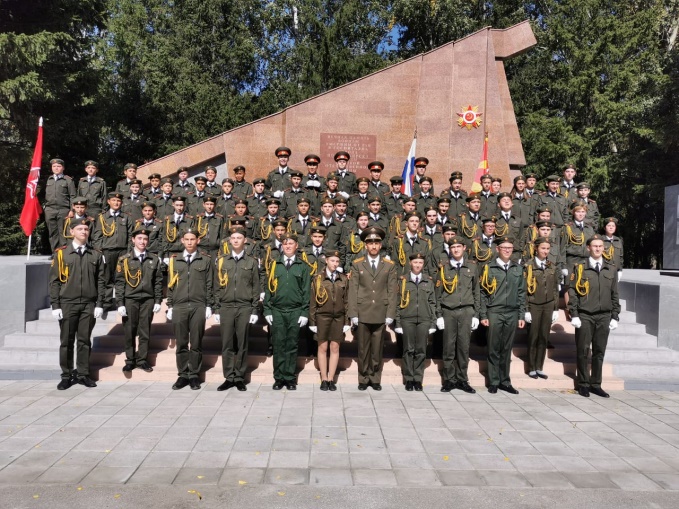 Своими достижениями члены клуба могут гордиться:        •	 Диплом за 2 место ВПК «Гвардеец» в заключительном этапе «Марша Победителей» в номинации «Наша история» (руководитель Фоменко А.Л.);     •	3 место в VI Всероссийском патриотическом конкурсе «Сыны и дочери Отечества» в направлении «Смотр строя и песни». Средняя возрастная группа (учитель А.А.Фоменко);     •	2 участника регионального этапа Всероссийского конкурса «Делай, как я!» в номинации «Лучший воспитанник военно- патриотического клуба, объединения» (учитель Фоменко А.Л);     •	два 1-х места по снаряжению магазина патронами на городских соревнованиях по огневому многоборью, посвященных Дню военного разведчика (учитель Фоменко А.Л.);      •	2 и 3 место по разборке- сборке автомата на городских соревнованиях по огневому многоборью, посвященных Дню военного разведчика (учитель Фоменко А.Л.);     •	2 место в общем зачете на городских соревнованиях по огневому многоборью, посвященных Дню военного разведчика (учитель Фоменко А.Л.).Для учащихся нашей школы является престижным зачисление в военно- патриотические классы. Желание носить форму, получение погонов  после принесения клятвы, участие в мероприятиях различного уровня (смотр строя и песни, военно-спортивные состязания) стимулируют учеников этих классов на получение хороших отметок, а это значит и «на дальнейшее становление и формирование личности обучающегося, развитие творческих способностей и  интереса  к познанию, формирование навыков самостоятельной учебной деятельности».Путь к успеху у каждого свой, но главное — это путь, дорога, по которой необходимо пройти. Наше образовательное учреждение стремится строить свою работу на основании первой заповеди К.Д.Ушинского - дать детям радость труда, успеха в учении, пробудить в их сердцах чувство гордости и собственного достоинства за свои достижения.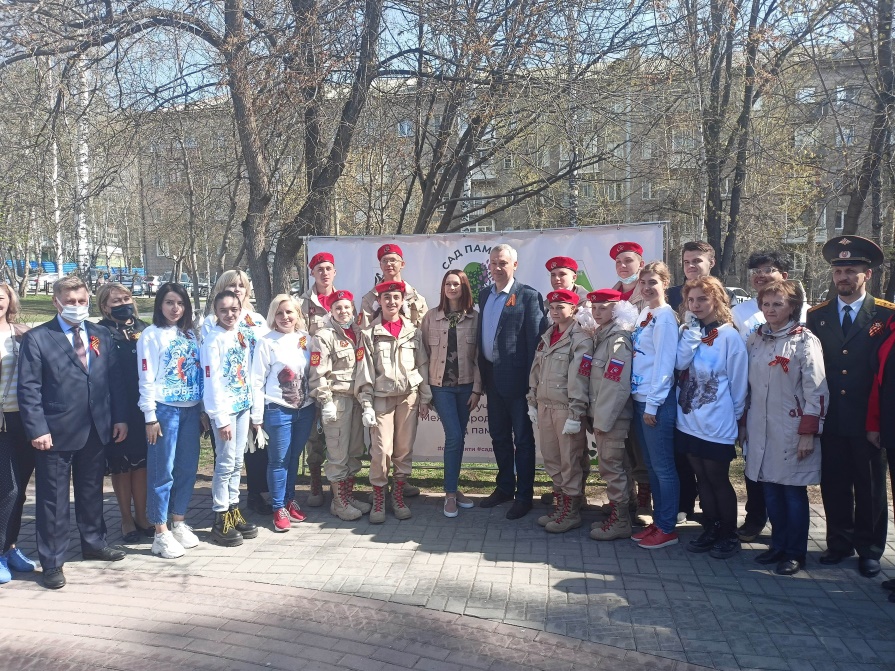 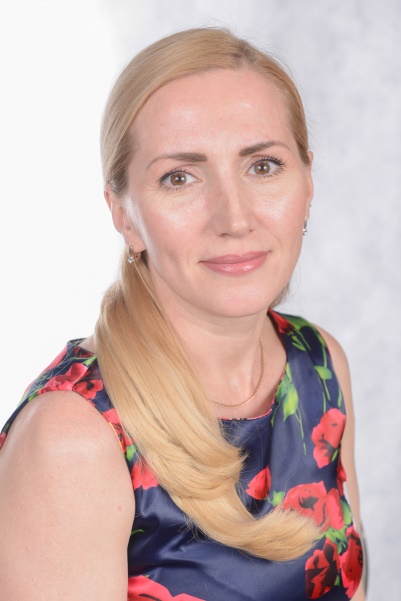 Веселова Наталья Сергеевна,заведующий МКДОУ д/с № 362Создание современного образовательного пространствакак основа успешности каждого ребёнка дошкольного возрастаЕщё два-три десятилетия назад учёные в области педагогики в своих трудах рассматривали в качестве основы развития ребёнка влияние его ближайшего социума - семьи, группы детского сада, ближайшее окружение, общественные организации, но всегда при четкой привязанности к конкретному взрослому. Сегодня помимо ближайшего социума на качество развития детей влияют и другие факторы. Ребёнок поставлен в принципиально новую ситуацию – ситуацию разорванных связей. Уже с дошкольного возраста он находится в развернутом социальном пространстве, где его сознание хаотично сталкивается с огромным потоком информации, идущей из интернета, телевидения. И зачастую эта информация противоречит тем знаниям, которые ребёнок получает от ближайшего социума: родителей, воспитателей. В числе многих факторов, влияющий на развитие, можно назвать усиливающуюся ориентацию детей на потребление, неравный доступ к образовательным ресурсам в семьях разного материального достатка, рост девиаций, стремление родителей ограничивать активность и самостоятельность детей.Современный детский сад является первым в жизни ребенка формальным институтом его развития. Именно в детском саду дошкольник и приобретает начальный опыт взаимодействия с другими людьми – сверстниками, взрослыми. В качестве одного из серьезных факторов, влияющих на успешное развитие дошкольника, выступает образовательное пространство, формирование которого является ведущим направлением деятельности современного дошкольного образовательного учреждения.Словосочетание «образовательное пространство» стало привычным ежедневным профессиональным понятием педагогов дошкольных учреждений. В научных исследованиях термин «образовательное пространство» наполняется различным содержанием. Так, например, у российского филолога и педагога Владимира Алексеевича Козырева мы читаем: «Говоря об образовательном пространстве, мы имеем в виду набор определенным образом связанных между собой условий, которые могут оказывать влияние на образование человека. Таким образом, образовательное пространство - это то место (условия), где (или при которых) может произойти развитие человека или качественные изменения с ним.Следовательно, оценивать эффективность работы дошкольных образовательных учреждений на современном этапе необходимо именно с качества образовательного пространства.Согласно федеральному государственному образовательному стандарту дошкольного образования  образовательное пространство должно быть оснащено средствами обучения и воспитания (в том числе техническими), соответствующими материалами, в том числе расходным игровым, спортивным, оздоровительным оборудованием, инвентарем (в соответствии со спецификой Программы).Организация образовательного пространства и разнообразие материалов, оборудования и инвентаря (в здании и на участке) должны обеспечивать:- игровую, познавательную, исследовательскую и творческую активность всех воспитанников, экспериментирование с доступными детям материалами (в том числе с песком и водой);- двигательную активность, в том числе развитие крупной и мелкой моторики, участие в подвижных играх и соревнованиях;- эмоциональное благополучие детей во взаимодействии с предметно-пространственным окружением;- возможность самовыражения детей.Детский сад, который я представляю – муниципальное казенное дошкольное образовательное учреждение города Новосибирска «Детский сад № 362 комбинированного вида». Детский сад образован в 1966 г. За годы своего существования учреждение перенесло много изменений: начальная школа-детский сад, Прогимназия № 2, затем МКДОУ д/с № 362.На сегодняшний день в ДОУ 327 обучающихся, из них 99 детей с ограниченными возможностями здоровья. Функционируют 11 дошкольных групп 12 часового пребывания: 10 групп комбинированной направленности (от 3 до 7 лет), 1 группа общеразвивающей направленности (от 3 до 7 лет) и 1 группа кратковременного пребывания для детей с 3 до 7 лет.1 сентября 2021 года в результате перепрофилирования будет открыта группа раннего возраста для детей с 2 до 4 лет общеразвивающей направленности. Несмотря на то, что в этом году детскому саду исполняется 55 лет, в учреждении созданы все условия, отвечающие всем нормативным требованиям, в том числе Федеральному закону "Об образовании в Российской Федерации" от 29.12.2012 N 273-ФЗ и федеральным государственным образовательным стандартам дошкольного образования. Образовательное пространство детского сада соответствует образовательным программам, реализуемым в учреждении:- основная образовательная программа МКДОУ д/с № 362,- адаптированные образовательные программы для детей с ограниченными возможностями здоровья,- «Гимнастическая азбука» - программа по физическому воспитанию. Автор: Усманова Г. В., инструктор по физической культуре МКДОУ № 362.- «Цветные ладошки» - программа художественного воспитания, обучения и развития детей 2-7 лет. Автор: Ирина Александровна Лыкова. - «Дорогою добра» - программа социально-коммуникативного развития и социального воспитания дошкольников. Автор: Людмила Владимировна Коломийченко.- более 15 лет в детском саду реализуется авторская программа «Жар – Птица» - организация образования дошкольников в формах игры средствами сказки. Авторы программы: научный руководитель детского сада, профессор, доктор психологических наук Большунова Н. Я., Инчина М. В. (Майя Валентиновна на протяжении 18 лет руководила детским садом № 362) Программа «Жар-птица» включает в себя:•	Программу развития элементарных математических представлений для детей от 3 до 7 лет. •	Программу развития речи.•	Программу сенсорного развития.•	Программа социокультурного развития.Ежегодно детский сад принимает участие в региональном конкурсном отборе муниципальных образовательных организаций, расположенных на территории Новосибирской области, реализующих часть образовательной программы дошкольного образования, формируемую участниками образовательных отношений, в нескольких образовательных областях и становится победителем в пяти образовательных областях.Одним из главных условий в организации пространства учреждения является оснащение современной многофункциональной мебелью. С этой целью во всех группах используются игровые современные модули для организации сюжетно-ролевых игр, которые позволяют с легкостью их перемещать и зонировать пространство; групповая мебель с максимально открытыми нишами на уровне роста ребёнка.Чтобы осуществить баланс между стабильностью и динамичностью развивающей предметно-пространственной среды, используем многофункциональные модули для детских игр: универсальные ширмы, мягкие модули, которые дети могут использовать самостоятельно в пространстве группы и видоизменять их в соответствии со своим игровым замыслом.Следующее, очень важное условие – это индивидуализация среды, ориентированной на ребёнка. Здесь должен соблюдаться принцип психологического комфорта. Для этого во всех группах оборудованы уголки уединения (в виде шалашиков, вигвамов, закрытых зон), это то место, в котором дети могут «спрятаться» от внешнего мира и отдохнуть от коллектива.Учитывая дефицит функциональных помещений, в учреждении используются проходные коридоры этажей и лестничные площадки в качестве рекреационного образовательного пространства. Так оборудованы уголки по темам: «Космос», «Пожарная безопасность», «Безопасность дорожного движения», «Домик в деревне» и другие.У каждой группы имеются благоустроенные отдельные прогулочные площадки, территории которых максимально используются для образовательной деятельности и организации двигательной активности обучающихся. Помимо этого, с целью реализации экологического направления образовательной программы в этом году на территории учреждения оборудованы грядки для выращивания культурных и лекарственных растений. Используя такой мини-огород, у воспитателей появилась возможность проведения практических занятий по наблюдению и уходу за растениями в летний период.Реализация программ по физическому и художественно-эстетическому воспитанию осуществляется в физкультурном и музыкальном залах. Оформление этих помещений регулярно меняется в зависимости от темы, времени года и так далее. Летом этого года произведён ремонт спортивного зала с устройством профессионального спортивного напольного покрытия. Новое покрытие позволит разнообразить деятельность в области физического воспитания и обеспечивает выполнение санитарно-гигиенических требований и требований по безопасности образовательного пространства. Кроме того, на территории детского сада имеется просторная спортивная площадка, которая используется для проведения утренней зарядки и физкультурных занятий в тёплое время года и лыжной подготовки зимой.Коррекционно-образовательная деятельность детского сада организована в двух логопедических кабинетах, в кабинете педагога-психолога и учителя-дефектолога. И в каждой группе компенсирующей направленности организованы логопедические и коррекционные уголки. В течение года проводилась работа по совершенствованию предметно-пространственной среды кабинетов специалистов (приобретение наглядных пособий по темам, изготовление картотеки дыхательной гимнастики, пополнение раздаточного материала по коррекции звукопроизношения, звукового анализа, пополнение раздаточного материала по развитию психических процессов). Совместно с воспитателями и родителями, учителя-логопеды изготовили пособия для развития межполушарного взаимодействия.Ещё один важный фактор, влияющий на успешное развитие ребёнка – это педагогический состав дошкольной организации, неотъемлемая составляющая образовательного пространства. Не секрет, что динамика развития ребёнка во многом зависит от уровня компетентности педагога.Детский сад № 362 укомплектован педагогическим персоналом на 100%. В ДОУ работает 33 педагогических работника. Из них 22 воспитателя; 1 старший воспитатель; 5 учителей-логопедов; 1 учитель-дефектолог; 1 педагог-психолог; 1 инструктор по физической культуре; 2 музыкальных руководителя.24 педагога имеют высшее педагогическое образование, 9 – средне-специальное педагогическое образование.  В этом году 6 педагогов поступили в магистратуру НГПУ на бюджетные места. Высшая квалификационная категория присвоена – 15 педагогам, I квалификационная категория – 14, соответствие занимаемой должности имеют 4 человека.Свой профессиональный уровень педагоги постоянно подтверждают при участии в различных конкурсах. В этом учебном году педагоги приняли участие в более 45 творческих и профессиональных конкурсах, в том числе совместно с обучающимися и их родителями.Наиболее значимые из них:В районном этапе конкурса профессионального мастерства «Педагог года – 2020» в номинации «Воспитатель года» приняли участие два воспитателя нашего детского сада: Конева Наталья Сергеевна, Стадникова Татьяна Юрьевна. В марте 2021 года Татьяна Юрьевна представила педагогическое сообщество Дзержинского района на городском этапе профессионального конкурса.12-13 февраля 2021 года впервые в линейке «Образование» Регионального чемпионата «Молодые профессионалы» (WorldSkills Russia) Новосибирской области на соревновательной площадке ГАПОУ НСО «Новосибирский педагогический колледж №1 им. А.С. Макаренко» воспитатель Заикина Елена Левоновна стала абсолютным победителем в соревнованиях в категории «Навыки мудрых» по компетенции "Дошкольное воспитание".В районном этапе конкурса профессионального мастерства педагогов дошкольных образовательных организаций, «Моё лучшее образовательное мероприятие» три педагога заняли вторые и третье места.Стало традицией активное участие детского сада в образовательной выставке «Учебная Сибирь». «УчСиб-2021»: групповой проект учителей-логопедов «Fitnes для мозга» (малая золотая медаль); проект «Логопед у вас дома» (использование виртуальной онлайн-доски Padlet в работе учителя-логопеда), авторы Дорошенкова О. С., Попова А. В. (серебряная медаль).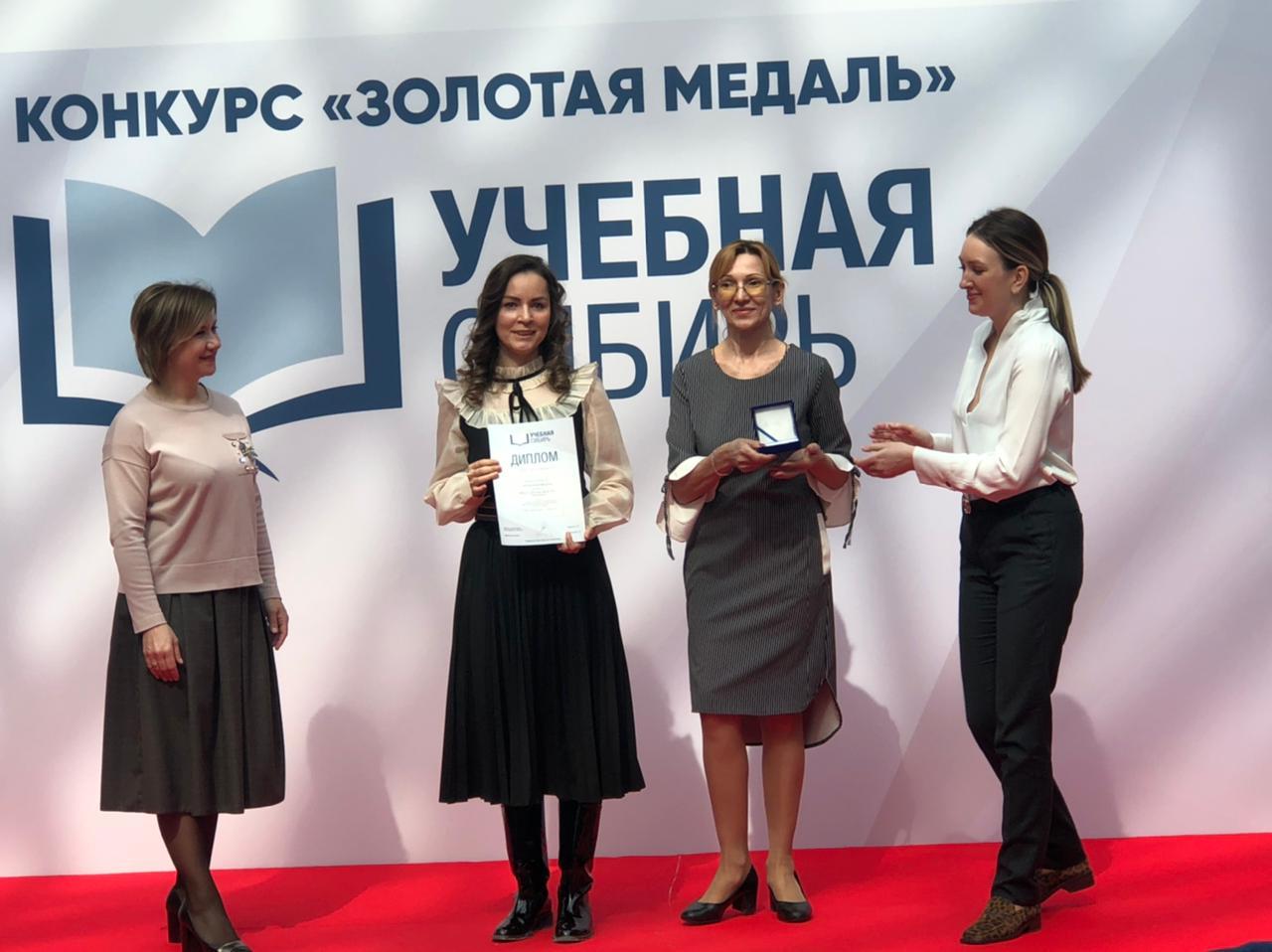 В августе 2020 года учитель-логопед Попова А. В., как победитель 4-го Всероссийского конкурса им. Л. С. Выготского, приняла участие в Летней школе Конкурса, организованной Рыбаков Фондом при поддержке Университета Детства в Москве. В течение 2020-2021 учебного года Анна Вадимовна была в числе организаторов Региональной школы Новосибирской области к участию в которой активно привлекала педагогов нашего детского сада и других детских садов района. В июне 2021 г. представляла Новосибирскую область на Эльбрусской переговорной площадке «Человек и технологии» в рамках Лидерской школы "Leaders Camp 2021». Встреча была организована Университетом Детства в г. Приэльбрусье.Говоря об уровне компетентности педагогических работников, считаю некорректным представлять только достижения и положительные результаты. Как и многие руководители я сталкиваюсь с определёнными проблемами, которые необходимо решать. Одна из них – это психологическая неготовность воспитателей работать в режиме инклюзивного образования с детьми с особыми образовательными потребностями. Несмотря на то, что воспитатели, работающие с детьми с ОВЗ, проходили курсовую подготовку или переподготовку и владеют теоретическими аспектами инклюзивного образования, на практике, встречаясь с «особым» ребёнком признаются в своём профессиональном бессилии. Изучая эту проблему, я пришла к выводу, что в большинстве случаев это связано с психологическим страхом педагога перед непредсказуемым поведением «особого» ребёнка, перед реакцией других детей и родителей детей с нормой развития, а также с отсутствием у воспитателя личной эмпатийности, рефлексивности. В результате я начала работу по подготовке проекта «Формирование готовности педагогического коллектива к работе с детьми с ОВЗ в режиме инклюзивного образования».Одним из критериев качественного развития дошкольников можно считать представление продуктов детской деятельности для внешней оценки через конкурсное движение и выход на социум. Ежегодно наши воспитанники принимают участие в конкурсах различного уровня: - международный игровой конкурс по естествознанию «Человек и природа» - сертификаты участника; - международный творческий конкурс «Чудо-валентинки» - I место;- Всероссийский конкурс чтецов, посвященном 75-летию Победы в Великой Отечественной войне «ПОМНИТ СЕРДЦЕ, НЕ ЗАБУДЕТ НИКОГДА» - I, II места;- Всероссийский конкурс детских рисунков «Портрет папы» - I, II, III места;- Всероссийский конкурс чтецов «9 мая - день Великой Победы» - диплом I степени;- областной конкурс по безопасности дорожного движения среди воспитанников ДОУ «Семья за детство без опасности!» - лауреаты.Третий год подряд мы принимаем участие в единственных в городе лыжных соревнованиях для дошкольников «Детская лыжня «Стрижи». Детская лыжня – это часть большого общероссийского проекта «Кубок Анны Богалий Skimir». В марте 2021 года в соревнованиях приняли участие 32 воспитанника нашего детского сада. Благодаря качественной лыжной подготовке обучающихся, организованной в рамках программы инструктором по ФК Усмановой Г. В., шесть наших воспитанников продемонстрировали особые результаты в освоении лыжного спорта и заняли призовые места в своих возрастных категориях: III место – Востриков Данил и Лихачёв Георгий, II место – Зайцев Иван и Панова Василиса, I место – Ветров Артем и Подойников Илья! Особую гордость дети испытывали, когда получали награды из рук двукратной олимпийской чемпионки Анны Богалий!Образовательное пространство наших воспитанников не ограничивается условиями, созданными внутри дошкольного учреждения.  Детский сад, являясь открытой социальной системой, тесно сотрудничает и взаимодействует с другими социальными институтами, помогающими решать поставленные Программой образовательные цели и задачи.Территориальная расположенность позволяет нам взаимодействовать с такими учреждениями, как: МБОУ СОШ № 169 и № 178, Центр внешкольной работы «Галактика»; МБУЗ ГКБ № 6, библиотека им. Тургенева; Дворец Культуры им. В. П. Чкалова, ПКиО «Берёзовая роща», Музей Дзержинского района. Взаимодействие с социальными партнерами помогает расширять познавательную деятельность воспитанников, повышает социальную значимость ДОУ для родителей (законных представителей) воспитанников.В отношении дошкольной образовательной организации можно говорить о том, что результат («продукт») нашей деятельности – это условия, созданные для своевременного успешного развития ребенка-дошкольника, обладающего рядом социально значимых качеств (перечень которых обозначен в целевых ориентирах ФГОС ДО).Созданное на сегодняшний день в МКДОУ д/с № 362 образовательное пространство позволило в рамках обновления содержания дошкольного образования расширить границы возможностей реализации образовательной программы и обеспечить построение доброжелательного и развивающего образования, ориентированного, прежде всего, на ребёнка. Но, было бы неправильно думать, что можно создать идеальное образовательное пространство. Это открытая, живая система, постоянно изменяющаяся. Поэтому поиск новых подходов в этом направлении продолжается, главным критерием при этом остается безопасность ребёнка и возможность для разностороннего развития личности воспитанников с учетом индивидуальных особенностей и потребностей.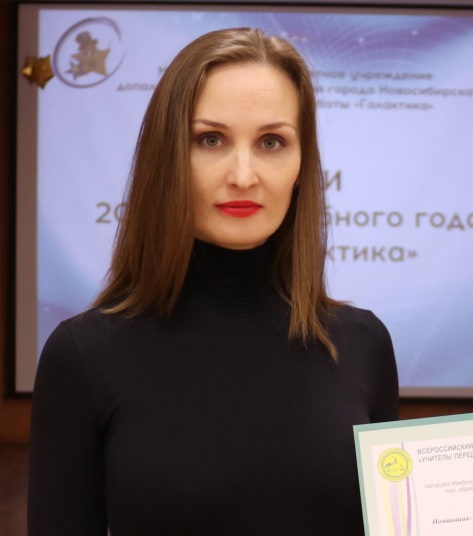 Щедренко Тамара Сергеевна, педагог дополнительного образованияЦентра внешкольной работы   «Галактика»,абсолютный победитель регионального  этапа конкурса «Сердце отдаю детям»Траектория развития педагога и ребёнка через призму регионального проекта «Успех каждого ребёнка»Дополнительное образование детей – одна из важнейших составляющих образовательного пространства в современном российском обществе. Оно социально востребовано, требует постоянного внимания и поддержки со стороны государства как система, органично сочетающая в себе воспитание, обучение и развитие личности ребенка.В настоящее время развитие дополнительного образования детей это одно из приоритетных направлений политики Российской Федерации. На территории Российской Федерации по распоряжению Правительства РФ с сентября 2014 года реализуется Концепция развития дополнительного образования детей. В соответствии с ней дополнительное образование детей объявлено одним из важнейших факторов повышения социальной стабильности в обществе посредством создания условий для успешности каждого ребенка.Один из механизмов реализации Концепции – Федеральный проект «Успех каждого ребенка» национального проекта «Образование», ключевой задачей которого является увеличение к 2024 году охвата дополнительным образованием детей в возрасте от 5 до 18 лет до 80 % от общего числа детей, обновление содержания и методов дополнительного образования, развитие кадрового потенциала и модернизация инфраструктуры системы дополнительного образования детей.Проект «Успех каждого ребенка» направлен на выявление, поддержку и развитие способностей и талантов детей. Особое внимание уделено предоставлению равного доступа детей к востребованным программам дополнительного образования, выявлению талантов каждого ребенка и концентрации на ранней профориентации с последующим построением индивидуальной образовательной траектории в соответствии с выбранными профессиональными компетенциями, что особенно важно для подготовки ребенка к успешной самореализации в быстроменяющихся условиях современности.В Новосибирске в настоящее время идёт активная реализация регионального проекта «Успех каждого ребёнка». В 2020-2021 учебном году Центр внешкольной работы «Галактика» вошёл в данный Проект, в результате чего были открыты новые учебные направления технической направленности и создана современная инфраструктура образовательного процесса.Определение направленности новых учебных мест было обусловлено тенденциями технического развития и социально-экономическим заказом государства. В результате чего в Центре внешкольной работы «Галактика» были выбраны уникальные для муниципальной системы образования Новосибирска направления, а именно: компьютерная графика, компьютерная мультипликация, виртуальная и дополненная реальность. К началу 2020-2021 учебного года были подготовлены и прошли экспертную оценку три новые образовательные программы, в том числе одна авторская программа «Виртуальная и дополненная реальность»; оборудован современный компьютерный класс на 10 учебных мест.Охват учащихся дополнительными образовательными местами в 2020-2021 учебном году составил 60 человек. Немаловажен тот факт, что новые образовательные программы рассчитаны на детей в возрасте от 12 до 17 лет,  увеличивая долю учащихся младшего подросткового и старшего подросткового возраста, при этом 70% учащихся ранее никогда не получали дополнительное образование. Таким образом, мы видим положительную динамику роста вовлечённости подростков, которые по статистике составляют самый низкий процент от общего числа учащихся, получающих дополнительное образование.Как уже было отмечено ранее Проект «Успех каждого ребенка» особенно важен для выявления и развития талантов среди детей, а также помощи в самоопределении и выборе будущей профессии с учетом раскрытых способностей. Представленные образовательные программы разработаны с целью дать подросткам базовые знания в выбранной области, учебный план максимально доступен широкому кругу учащихся и не требует особых знаний и навыков, для обучения не надо проходить вступительные испытания. Дополнительное образование открыто всем желающим и ключевым является именно ЖЕЛАНИЕ подростка развивать современные компетенции. Большинство наших учащихся высокомотивированы на получение новых знаний. А значит, при правильном педагогическом подходе, в каждом из этих детей можно разглядеть одарённость и талант. 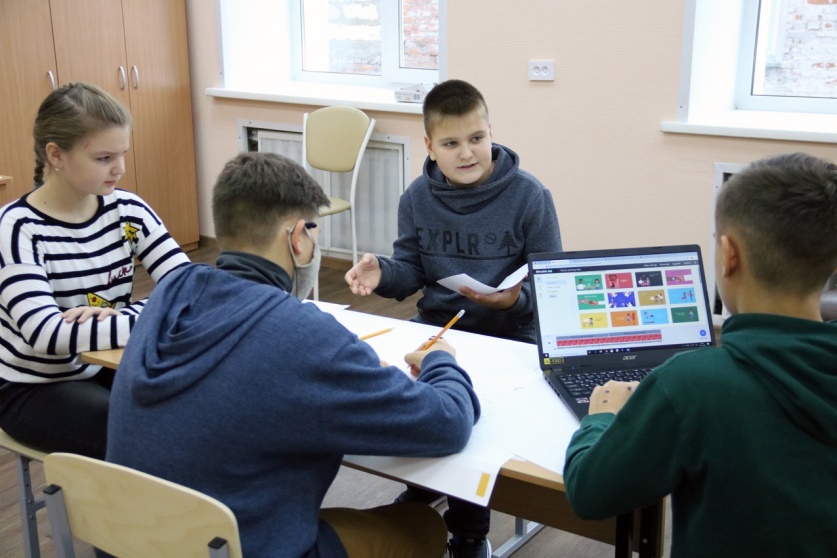 И если говорить об успехе учащихся, то можно смело утверждать, что в данной ситуации именно от педагога зависит насколько успешно ребёнок раскроет свои, порой скрытые, таланты. Только в союзе «мотивированный ребёнок + мотивированный педагог + заинтересованный родитель» возможно выявление и раскрытие талантов подрастающего поколения российских граждан. В результате обучения у подростков формируются не только современные компетенции принципиально нового типа, но и региональная идентичность. Совокупность этих факторов позволит подросткам в будущем быть востребованными на рынке труда и успешно социализироваться в новых в условиях цифровой экономики.Результаты первого года реализации Проекта «Успех каждого ребёнка» в ЦВР «Галактика» наглядно подтверждают эту идею. Учащиеся творческого объединения «Арт лайн» по программе «Компьютерная графика» за один учебный год достигли больших результатов и получили высокую внешнюю экспертную оценку на конкурсах различных уровней. За 2020-2021 учебный год ребята одержали победу в 8 конкурсах окружного, всероссийского и международного уровней. По результатам участия во Всероссийском конкурсе юных художников «Твори, выдумывай, пробуй!» учащийся и педагог получили возможность посетить торжественные мероприятия в Санкт-Петербурге, организованные Международной Академией Музыки Елены Образцовой при поддержке Министерства просвещения Российской Федерации. Творческим объединением «Арт лайн» реализован социальный проект «Семейный альбом» по реставрации фотографий участников Великой Отечественной войны. Учащиеся медиашколы «Спутник» по программе «Виртуальная и дополненная реальность» представили свои проектные работы с использованием современных технологий на городском вебинаре «Иммерсивные технологии в практике работы образовательного учреждения» в рамках городского методического объединения руководителей школьных пресс-центров и студий аудиовизуального творчества. Успешным оказался опыт коллаборации журналистов медиашколы «Спутник» и учащихся студии анимации «Космос» по образовательной программе «Компьютерная мультипликация» - совместно был разработан лонгрид о покорении космоса, который стал победителем Открытого окружного конкурса компьютерных проектов «Мир космоса» в номинации «Тематический Web-сайт».В 2021 году Центр внешкольной работы «Галактика» вступил во второй этап реализации регионального проекта. На трёх базах уже созданы все условия для обучения детей по новым образовательным программам:техническая направленность – «Робототехника», «Программирование виртуальной и дополненной среды», «3D-моделирование» (180 учащихся);художественная направленность – «Паперкрафт», «Скетчинг» (72 учащихся);естественно-научная направленность – «Лаборатория почемучек» (60 учащихся);туристско-краеведческая направленность – «Школа выживания. Сибирский маршрут» (60 человек).Таким образом, в 2021-2022 учебном году в рамках реализации регионального Проекта «Успех каждого ребёнка» национального проекта «Образование» открывается 372 дополнительных учебных места для детей в возрасте от 5 до 17 лет. Велика роль Проекта «Успех каждого ребёнка» в профессиональном росте педагогов дополнительного образования и в привлечении новых молодых специалистов. На первом этапе участия в Проекте два педагога ЦВР «Галактика» летом 2020 года прошли курсы по повышению квалификации. На втором этапе привлечены новые педагоги, в том числе выпускники нашего Центра. Так, на базах клуба «Калейдоскоп» и Молодёжного шахматного клуба преподавать виртуальную реальность и 3D-моделирование будут две выпускницы медиашколы «Спутник». Подводя итоги первого года реализации Центром внешкольной работы «Галактика» регионального проекта «Успех каждого ребёнка» можно уверенно сказать: «Талант есть в каждом ребёнке, и задача всей системы образования – вовремя разглядеть этот талант и дать ему раскрыться!»От замысла к результату                                                 Уважаемые коллеги!      Ассоциация молодых педагогов приветствует всех участников  августовской конференции работников образования Дзержинского района.      Ежегодно в коллективы школ Дзержинского района приходят молодые специалисты. Вчерашние студенты переступают порог школы со своими креативными идеями, творческими замыслами, необычными проектами, готовые воплощать их в жизнь. Всегда ли реально воплотить все задуманные идеи в жизнь?      Сегодня образовательная среда направлена на реализацию модели обучения и воспитания, которая обеспечивает здоровье и развитие каждого ребенка. Важно раскрыть творческий потенциал учеников, научить находить нестандартные решения, помочь выбрать свой профессиональный путь.       Известный педагог и психолог М.М. Рубинштейн в одной из своих книг отмечал: "Педагог, в узком смысле слова, рождается не в учебном заведении, а в практической жизни". Для всего педагогического сообщества важно не только, чтобы бывший студент педагогического вуза остался работать в школе, но и то, чтобы он стал про-активным педагогом: инициативным, идейным новатором, управляющим своей профессиональной траекторией развития. Кто сможет помочь молодому специалисту в этом? С уверенностью можно сказать, что в Дзержинском районе это Ассоциация молодых педагогов - команда инициативных, увлеченных своим делом людей! Такое сообщество даёт огромные возможности для продуктивного общения, для взаимодействия с опытными коллегами, для демонстрации собственного опыта.        Конечно же, работа Ассоциации не возможна без всесторонней поддержки. Дорогие коллеги, мы безмерно благодарны, что все наши инициативы, предложения и проекты находят поддержку опытных коллег, администрации района и отдела образования. И это дает свои результаты. Команда молодых педагогов района ежегодно занимает лидирующие позиции на городском форуме молодых педагогов и успешно проявляет себя на конкурсе «Педагогический дебют».        Такая слаженная работа помогает молодым педагогам освоить актуальные компетенции, создать личную траекторию развития, стать активными участниками сетевого сообщества.        Важное место в работе Ассоциации занимает система взаимодействия «молодые – молодым», в основе которой лежит неформальное общение, обсуждение проектов, проведение семинаров и форумов. Молодым специалистам двигаться вперед и совершенствоваться намного интереснее в кругу единомышленников. Именно тогда творческие идеи, методические находки, положительные амбиции успешно воплощаются в жизнь.       Начало учебного года – это время отсчета новых дел, нового витка жизни в образовании, знаменующего старт школьного марафона.       1 сентября – это время, когда на пороге школы оказываются не только ученики, но и молодые специалисты. Ассоциация с радостью примет в свои ряды новых коллег. Хочется пожелать всем больших успехов в работе, крепкого здоровья и доброжелательной атмосферы в классе! 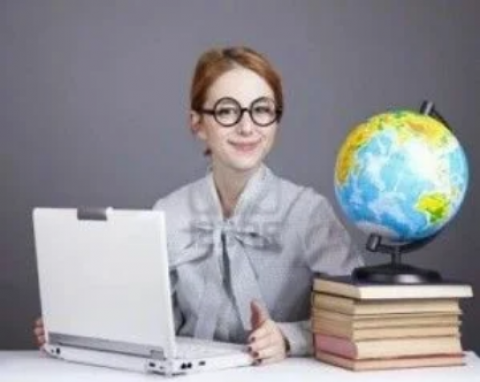 СОДЕРЖАНИЕ1.Образовательное пространство Дзержинского района: возможность самореализации и развития талантовСысоева Ирина Михайловна, начальник отдела образования администрации Дзержинского района22. Успех как метод поддержки ученика в условиях поликультурной школыСерафимов Алексей Александрович, директор МБОУ СОШ № 71243. Создание современного образовательного пространства, как основа успешности каждого ребёнка дошкольного возрастаВеселова Наталья Сергеевна, заведующий МКДОУ д/с № 362304. Траектория развития педагога и ребёнка через призму регионального проекта «Успех каждого ребёнка»Щедренко Тамара Сергеевна, педагог дополнительного образования Центра внешкольной работы «Галактика»5. От замысла к результату                                                                             Обращение Ассоциации молодых педагогов Дзержинского района 37411.Ануфриева Татьяна Викторовнадиректор МБОУ Лицей № 1132.Богданова Юлия Геннадьевнаучитель истории, биологии, географии МКОУ С(К)Ш № 533.Бутина Ирина Анатольевнаучитель-логопед МКДОУ д/с № 4304.Окороков Александр Станиславовичучитель физической культуры МБОУ Лицей № 1135.Петрова Елена Евгеньевнаучитель географии МБОУ СОШ № 1786.Райм Марина Ивановнаучитель-логопед МКДОУ д/с № 4307.Сукнева Марина Сергеевнасоциальный педагог МБОУ СОШ № 96 с углубленным изучением английского языка8.Титова Юлия Михайловнаучитель-логопед МКДОУ д/с № 430Афанасьев Егор11 класс,МБОУ Аэрокосмический лицей им. Ю.В. КондратюкаАвиация и космическая техника Афонина Татьяна ГригорьевнаСтародубов Назар10 класс,МБОУ Аэрокосмический лицей им. Ю.В. КондратюкаАстрономия Круглов Олег ВладиславовичБогдашов Петр9 класс, МБОУ Аэрокосмический лицей им. Ю.В. КондратюкаИнженерия и технологияПанина Ольга ПавловнаГаевой Дмитрий11 класс, МБОУ СОШ № 96Физическая география, геоэкология и туризмУсольцева Ольга ВасильевнаКомиссаров Глеб11 класс, МБОУ СОШ № 96Физическая география, геоэкология и туризмШироносова Лариса ВалерьевнаОстрикова Тамара	11 класс, МБОУ Лицей № 113Технология. Конструирование.Афонина Татьяна Григорьевна